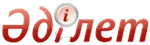 Об утверждении Правил оплаты за оказанные медицинские услуги в рамках гарантированного объема бесплатной медицинской помощи
					Утративший силу
					
					Приказ Министра здравоохранения Республики Казахстан от 17 февраля 2014 года № 97. Зарегистрирован в Министерстве юстиции Республики Казахстан 4 апреля 2014 года № 9294. Утратил силу приказом и.о. Министра здравоохранения и социального развития Республики Казахстан от 28 июля 2015 года № 627      Сноска. Утратил силу приказом и.о. Министра здравоохранения и социального развития РК от 28.07.2015 № 627 (вводится в действие после дня его первого официального опубликования).      Примечание РЦПИ!

      Порядок введения в действие приказа см. п.7

      В соответствии с пунктами 3 и 15 Правил возмещения затрат организациям здравоохранения за счет бюджетных средств, утвержденных постановлением Правительства Республики Казахстан от 7 декабря 2009 года № 2030 и пунктом 70 Правил выбора поставщика услуг по оказанию гарантированного объема бесплатной медицинской помощи и возмещения его затрат, утвержденных постановлением Правительства Республики Казахстан от 25 октября 2012 года № 1358, ПРИКАЗЫВАЮ:



      1. Утвердить прилагаемые Правила оплаты за оказанные медицинские услуги в рамках гарантированного объема бесплатной медицинской помощи (далее – Правила).



      2. Местным органам государственного управления здравоохранением областей, городов Астана и Алматы при осуществлении оплаты за оказанные медицинские услуги в рамках гарантированного объема бесплатной медицинской помощи руководствоваться Правилами.



      3. Республиканскому государственному предприятию на праве хозяйственного ведения «Республиканский центр электронного здравоохранения» Министерства здравоохранения Республики Казахстан (Нугуманов Т.К.) обеспечить на постоянной основе информационно-техническое сопровождение информационных систем «Амбулаторно-поликлиническая помощь», «Сельское здравоохранение», «Электронный регистр стационарных больных», «Система управления качеством медицинских услуг», «Дополнительный компонент подушевого норматива», портала «Регистр прикрепленного населения».



      4. Комитету оплаты медицинских услуг Министерства здравоохранения Республики Казахстан (Ермекбаев К.К.) обеспечить:

      1) государственную регистрацию настоящего приказа в Министерстве юстиции Республики Казахстан в установленном законодательством порядке;

      2) размещение настоящего приказа на интернет-ресурсе Министерства здравоохранения Республики Казахстан.



      5. Департаменту юридической службы Министерства здравоохранения Республики Казахстан (Асаинова Д.Е.) обеспечить официальное опубликование настоящего приказа в средствах массовой информации после его государственной регистрации.



      6. Контроль за исполнением настоящего приказа возложить на Вице-министра здравоохранения Республики Казахстан Токежанова Б.Т.



      7. Настоящий приказ вводится в действие по истечении десяти календарных дней после дня его первого официального опубликования и распространяется на отношения, возникшие с 1 января 2014 года.      Министр здравоохранения

      Республики Казахстан                       С. Каирбекова

Утверждены              

приказом Министра           

здравоохранения Республики Казахстан

от 17 февраля 2014 года № 97   

Правила

оплаты за оказанные медицинские услуги в рамках

гарантированного объема бесплатной медицинской помощи 

1. Общие положения

      1. Настоящие Правила оплаты за оказанные медицинские услуги в рамках гарантированного объема бесплатной медицинской помощи (далее – Правила) определяют порядок оплаты услуг гарантированного объема бесплатной медицинской помощи (далее - ГОБМП) населению по комплексному подушевому нормативу субъектам здравоохранения, указанным в настоящих Правилах (далее – субъекты здравоохранения).



      2. Настоящие Правила распространяются на следующих участников процесса:

      1) субъекты здравоохранения городского значения, оказывающие первичную медико-санитарную помощь, предоставляющие комплекс амбулаторно-поликлинических услуг ГОБМП прикрепленному населению, зарегистрированному в портале «Регистр прикрепленного населения» (далее – субъект ПМСП);

      2) субъекты здравоохранения районного значения и села, предоставляющие комплекс услуг ГОБМП по определяемому управлением здравоохранения областей, города республиканского значения и столицы перечню форм медицинской помощи, сельскому населению, зарегистрированному в портале «Регистр прикрепленного населения» (далее – субъект села);

      3) управления здравоохранения областей, города республиканского значения и столицы (далее – УЗ), осуществляющие выбор поставщика услуг по оказанию ГОБМП и оплату оказываемой медицинской помощи ГОБМП;

      4) Комитет контроля медицинской и фармацевтической деятельности Министерства здравоохранения Республики Казахстан (далее – ККМФД) и его территориальные подразделения (далее – ТД ККМФД), осуществляющие государственный контроль в сфере оказания медицинских услуг;

      5) Комитет оплаты медицинских услуг Министерства здравоохранения Республики Казахстан (далее – КОМУ) и его территориальные подразделения (далее – ТД КОМУ), осуществляющие координацию и мониторинг за внедрением и использованием целевого текущего трансферта (далее – ЦТТ) на оказание услуг ГОБМП субъектами здравоохранения и на оплату стимулирующего компонента комплексного подушевого норматива (далее – СКПН );

      6) Республиканское государственное предприятие на праве хозяйственного ведения «Республиканский центр электронного здравоохранения» Министерства здравоохранения Республики Казахстан (далее – РЦЭЗ), осуществляющее информационно-техническое сопровождение информационных систем (далее – ИС) «Амбулаторно-поликлинической помощи» (далее – ИС «АПП»), «Сельское здравоохранение», «Электронный регистр стационарных больных» (далее – ЭРСБ), «Система управления качеством медицинских услуг» (далее – СУКМУ), «Дополнительный компонент подушевого норматива» (далее – ДКПН), портал «Регистр прикрепленного населения» (далее – РПН) и организационно-методическую работу с субъектами здравоохранения;

      7) Республиканское государственное предприятие на праве хозяйственного ведения «Республиканский центр развития здравоохранения» Министерства здравоохранения Республики Казахстан (далее – РЦРЗ), осуществляющее мониторинг, анализ результатов деятельности субъектов здравоохранения по оказанию ГОБМП и оценку медико-экономической эффективности внедрения метода оплаты ГОБМП по комплексному подушевому нормативу;

      8) акционерное общество «КазМедТех» (далее – КазМедТех), основным предметом деятельности которой согласно постановлению Правительства Республики Казахстан от 23 ноября 2010 года № 1238 «О создании акционерного общества «КазМедТех» являются организация и проведение закупок медицинской техники для дальнейшей передачи субъектам здравоохранения на условиях финансового лизинга.



      3. Основные понятия, используемые в настоящих Правилах:

      1) субъект села – субъекты здравоохранения, которые входят в следующие административно-территориальные единицы: город районного значения, село, поселок, сельский округ, район;

      2) администратор бюджетной программы (далее – администратор) – управления здравоохранения областей, города республиканского значения и столицы;

      3) отчетный период – период времени, равный одному календарному месяцу (с первого по последнее числа месяца);

      4) субподрядчик – субъект здравоохранения, с которым субъектом здравоохранения заключен договор субподряда для исполнения части обязательств по договору ГОБМП в соответствии с Правилами выбора поставщика услуг по оказанию гарантированного объема бесплатной медицинской помощи и возмещения его затрат, утвержденными постановлением Правительства Республики Казахстан от 25 октября 2012 года № 1358 (далее – Правила выбора поставщика), а также гражданским законодательством Республики Казахстан;

      5) комиссия по оплате услуг – постоянно действующий коллегиальный орган, создаваемый УЗ из числа сотрудников соответствующего региона УЗ, ТД ККМФД, ТД КОМУ, филиала РЦЭЗ для осуществления оплаты за оказанный ГОБМП;

      6) платежные документы – счет-реестр, протокол исполнения договора и акт выполненных работ (услуг). 

2. Порядок оплаты за оказанные медицинские услуги

в рамках гарантированного объема бесплатной медицинской помощи

      4. Оплата за оказание услуг ГОБМП осуществляется УЗ на основании заключенного договора ГОБМП с учетом реализации гражданами Республики Казахстан и оралманами права свободного выбора субъекта здравоохранения, оказывающего ГОБМП, и результатов контроля качества и объема оказанной медицинской помощи в пределах средств, предусмотренных планами финансирования бюджетных программ (подпрограмм) по обязательствам и платежам администратора (далее – оплата услуг ГОБМП).



      5. Контроль качества и объема оказанной медицинской помощи осуществляется с целью оценки соответствия оказываемых медицинских услуг стандартам, нормативным правовым актам Республики Казахстан в области здравоохранения государственными органами, осуществляющими контроль качества и объема оказанной медицинской помощи в рамках ГОБМП в лице (далее – государственные органы):

      ТД ККМФД, осуществляющего контроль качества в рамках государственного контроля в сфере оказания медицинских услуг, при необходимости с привлечением независимых экспертов, и мониторинг индикаторов процесса деятельности ПМСП, влияющих на значения индикаторов конечного результата;

      ТД КОМУ, осуществляющего контроль объема медицинской помощи в рамках ГОБМП, оказанной населению субъектами села, в рамках координации и мониторинга за внедрением и использованием ЦТТ;

      УЗ, осуществляющего в рамках договоров ГОБМП оценку соответствия оказания медицинской помощи в рамках ГОБМП установленным стандартам, нормативным правовым актам Республики Казахстан в области здравоохранения.



      6. Оплата услуг ГОБМП осуществляется по тарифам, утвержденным администратором (далее - тариф услуги ГОБМП):

      для субъектов ПМСП - по комплексному подушевому нормативу АПП;

      для субъектов села - по комплексному подушевому нормативу на сельское население.



      7. Субъекты здравоохранения обеспечивают полный комплекс медицинских услуг ГОБМП населению в соответствии со стандартами в области здравоохранения в пределах сумм договора ГОБМП и договора субподряда.



      8. Комплексный подушевой норматив АПП и комплексный подушевой норматив на сельское население определяется в расчете на одного прикрепленного человека, зарегистрированного в РПН, в месяц в соответствии с Методикой формирования тарифов и планирования затрат на медицинские услуги, оказываемые в рамках ГОБМП, утвержденной приказом Министра здравоохранения Республики Казахстан от 26 ноября 2009 года № 801 (зарегистрирован в Реестре государственной регистрации нормативных правовых актов 30 ноября 2009 года под № 5946) (далее – Методика) и по перечню услуг, затраты по которым учитываются при оплате за оказанный комплекс амбулаторно-поликлинических услуг ГОБМП субъектами ПМСП и субъектами села по комплексному подушевому нормативу согласно приложению 1 к настоящим Правилам.



      9. Комплексный подушевой норматив АПП и комплексный подушевой норматив на сельское население не включает расходы на выплату лизинговых платежей на условиях финансового лизинга субъектам здравоохранения в организационно-правовой форме государственного предприятия, акционерных обществ и хозяйственных товариществ, сто процентов голосующих акций (долей участия в уставном капитале) которых принадлежит государству.



      10. Оплата лизинговых платежей за оказанные медицинские услуги в рамках ГОБМП осуществляется УЗ при условии их оказания с использованием медицинской техники, приобретенной по договору финансового лизинга, заключенному субъектом ПМСП или субъектом села с КазМедТех в пределах сумм ежемесячного размера лизингового платежа, согласованного с уполномоченным органом.



      11. Оплата услуг ГОБМП субъектам ПМСП и субъектам села осуществляется УЗ на основании сформированных в автоматизированном режиме в ИС (ИС «АПП», «Сельское здравоохранение», ДКПН) платежных документов, определенных настоящими Правилами.



      12. Формирование данных в ИС осуществляют ответственные лица, определенные приказом первого руководителя государственного органа и субъекта здравоохранения (далее – ответственные лица по ИС).



      13. По результатам ввода данных в ИС данные становятся доступными для ежедневного мониторинга, анализа и оценки для принятия управленческих решений УЗ, КОМУ и ТД КОМУ, ККМФД и ТД ККМФД, РЦРЗ, РЦЭЗ и его филиалов, КазМедТех, научно-исследовательским организациям.



      14. РЦРЗ, РЦЭЗ и его филиалы на основании данных ИС для УЗ, КОМУ и ТД КОМУ, ККМФД и ТД ККМФД в рамках заключенного договора обеспечивают формирование аналитических таблиц, составление аналитических отчетов или информации и их предоставление.



      15. По запросу государственных органов медицинских карт пациентов, подлежащих контролю качества и объема медицинской помощи в рамках ГОБМП, по форме согласно приложению 2 к настоящим Правилам субъекты здравоохранения представляют медицинские карты пациентов, подлежащие контролю качества и объема медицинской помощи в рамках ГОБМП, по форме согласно приложению 3 к настоящим Правилам, иные документы и их копии в срок до трех рабочих дней со дня поступления запроса.

      Экспертиза медицинских карт проводится в течение пяти рабочих дней со дня их предоставления.



      16. Субъекты здравоохранения ежедекадно направляют в ТД ККМФД медицинские карты по случаям с летальным исходом, подлежащие контролю качества и объема медицинской помощи в рамках ГОБМП по форме согласно  приложению 4 к настоящим Правилам с приложением патологоанатомического заключения.



      17. После проведения контроля качества и объема ТД ККМФД, ТД КОМУ и УЗ ежедекадно возвращают субъектам здравоохранения медицинские карты по описи.



      18. ТД ККМФД представляет в УЗ результаты плановых и внеплановых проверок, проведенных в рамках государственного контроля в сфере оказания медицинских услуг, включая экспертизу эффективности работы медицинской техники, приобретенной на условиях финансового лизинга, в срок не позднее трех рабочих дней со дня окончания экспертизы.



      19. Проведение мониторинга за обеспечением эффективного использования ресурсов, выделенных на стимулирование работников ПМСП за достижение индикаторов конечного результата деятельности субъектов здравоохранения, оказывающих ПМСП (далее – индикаторы конечного результата), осуществляется участниками процесса при выполнении ими следующих функций:

      1) КОМУ и ТД КОМУ:

      оценка формирования в ДКПН расчетов значений индикаторов и сумм СКПН согласно Методике;

      мониторинг за своевременным перечислением сумм СКПН управлением здравоохранения субъектам ПМСП и субъектам села;

      мониторинг за своевременной выплатой сумм СКПН субъектами ПМСП и субъектами села их работникам;

      мониторинг и оценка распределения сумм СКПН работникам ПМСП по итогам достигнутых индикаторов конечного результата за отчетный период в соответствии с Правилами оплаты труда медицинских работников в зависимости от объема, качества оказываемой медицинской помощи и отраслевой системы поощрения, утвержденными приказом и.о. Министра здравоохранения Республики Казахстан от 10 ноября 2009 года № 689 (зарегистрирован в Реестре государственной регистрации нормативных правовых актов под № 5876) (далее - приказ МЗ РК № 689) на основании данных в ДКПН, в том числе с выходом в субъект ПМСП и субъект села;

      2) ККМФД и ТД ККМФД:

      мониторинг индикаторов процесса деятельности субъекта ПМСП и субъект села, влияющих на значения индикаторов конечного результата, на основании данных в ДКПН в соответствии с приказом МЗ РК № 689.

      3) УЗ:

      реализация системы СКПН на уровне региона;

      координация деятельности участников процесса на уровне региона;

      контроль за целевым использованием средств СКПН субъектами ПМСП и субъектами села;

      мониторинг и контроль за полным распределением в ДКПН случаев, влияющих на значения индикаторов конечного результата деятельности субъектов ПМСП и субъектов села и случаев, представленных ККМФД;

      мониторинг и контроль за размещением в ДКПН данных по индикаторам процесса деятельности субъектов ПМСП и субъектов села в разрезе каждого участка;

      перечисление сумм СКПН субъектам ПМСП и субъектам села по итогам оценки достигнутых индикаторов конечного результата за отчетный период на основании решения комиссии по оплате услуг;

      мониторинг и контроль за распределением сумм СКПН работникам ПМСП субъектов ПМСП и субъектов села в соответствии с приказом МЗ РК № 689, в том числе с выходом в субъект ПМСП и субъект села;

      участие в разработке и внесении предложений по совершенствованию системы СКПН;

      рассмотрение обращений граждан, субъектов ПМСП и субъектов села по вопросам СКПН;

      4) субъекты ПМСП и субъекты села:

      повышение качества оказания ПМСП;

      принятие управленческих решений по совершенствованию системы непрерывного повышения качества оказания ПМСП;

      утверждение индикаторов процесса деятельности субъекта ПМСП, влияющих на значения индикаторов конечного результата;

      обеспечение своевременной выплатой сумм СКПН работникам ПМСП в соответствии с приказом МЗ РК № 689. 

Порядок оплаты за оказанные медицинские услуги населению

амбулаторно-поликлинической помощи субъектами здравоохранения

городского значения в рамках гарантированного объема бесплатной

медицинской помощи по комплексному подушевому нормативу

      20. Оплата за оказание АПП в рамках ГОБМП субъектам ПМСП осуществляется по комплексному подушевому нормативу АПП за счет средств республиканского бюджета в виде ЦТТ и средств местного бюджета, в случае их дополнительного выделения по решению местного представительного органа.



      21. Комплексный подушевой норматив АПП субъекта ПМСП предусматривает расходы в рамках заключенного договора ГОБМП на:

      1) обеспечение комплекса амбулаторно-поликлинических услуг ГОБМП прикрепленному населению в формах ПМСП и КДП по следующим видам медицинской помощи: доврачебная, квалифицированная, специализированная, медико-социальная в пределах средств, предусмотренных по гарантированному компоненту комплексного подушевого норматива АПП;

      2) стимулирование работников ПМСП за достигнутые индикаторы конечного результата деятельности субъектов ПМСП, утвержденные уполномоченным органом, в пределах средств, предусмотренных по СКПН, в порядке определенном приказом МЗ РК № 689 (далее - стимулирование работников ПМСП).



      22. Объем финансирования субъектам ПМСП по комплексному подушевому нормативу АПП на текущий финансовый год определяется путем умножения комплексного подушевого норматива АПП на численность прикрепленного населения, зарегистрированного в РПН, и на количество месяцев в текущем финансовом году, в течение которого будут оказаны услуги ГОБМП.

      Объем финансирования субъекта ПМСП по комплексному подушевому нормативу АПП за отчетный период не зависит от объема оказанных услуг.



      23. Субъект ПМСП в срок не позднее 10 числа месяца следующего за отчетным периодом, передает в УЗ сформированный в ИС «АПП» счет-реестр субъекта ПМСП, подписанный первым руководителем или с использованием электронной цифровой подписи.



      24. УЗ на основании подписанного субъектом ПМСП счет-реестра, результатов плановых и внеплановых проверок ТД ККМФД (при их наличии), результатов достижения субъектом ПМСП индикаторов конечного результата, рассчитанных в автоматизированном режиме в ДКПН, формирует в ИС «АПП» протокол исполнения договора ПМСП, который рассматривается и подписывается комиссией по оплате услуг.



      25. УЗ на основании протокола исполнения договора ПМСП в ИС «АПП» формирует акт выполненных работ (услуг) ПМСП в двух экземплярах, который подписывается обеими сторонами или с использованием электронной цифровой подписи, один экземпляр которого передается субъекту ПМСП.



      26. Оплата по подписанным актам выполненных работ (услуг) ПМСП осуществляется УЗ не позднее пятнадцати календарных дней после отчетного периода (декабрь – до 25 числа) с учетом удержания части ранее выплаченного аванса в объеме и сроки, предусмотренные в договоре ГОБМП, путем перечисления денежных средств на расчетный счет субъекта ПМСП.



      27. Формирование платежных документов осуществляется на основании ИС при выполнении ответственными лицами по ИС следующих функций:

      В ИС «АПП»:

      1) УЗ в модуле «Платежная система»:

      вводит и подтверждает договоры ГОБМП, заключенные с субъектами ПМСП;

      формирует следующие платежные документы на отчетный период:

      протокол исполнения договора на оказание ГОБМП субъектом ПМСП по форме согласно приложению 5 к настоящим Правилам (далее – протокол исполнения договора ПМСП);

      акт выполненных работ (услуг), оказанных в рамках ГОБМП субъектом ПМСП по форме согласно приложению 6 к настоящим Правилам (далее – акт выполненных работ (услуг) ПМСП);

      2) КазМедТех вводит и подтверждает договоры на использование медицинской техники, приобретенной на условиях финансового лизинга, заключенные с субъектами ПМСП;

      3) РЦЭЗ вводит и подтверждает данные по субподрядчикам и оказываемым ими консультативно-диагностические услуги (далее - КДУ) на основании электронного реестра, сформированного в соответствии с Правилами выбора поставщика;

      4) субъект ПМСП:

      ежедневно в модуле «Регистратура» вводит сведения по графику приема и расписание врачей, записи на прием к врачу, активы и вызова на дом, распределение поступивших направлений;

      ежедневно осуществляет персонифицированную регистрацию оказанных амбулаторно-поликлинических услуг населению специалистами ПМСП и КДП на основе следующих форм первичной медицинской документации, утвержденных приказом и.о. Министра здравоохранения Республики Казахстан от 23 октября 2010 года № 907 (зарегистрирован в Реестре государственной регистрации нормативных правовых актов под № 6697) (далее - Приказ № 907): медицинской карты амбулаторного пациента (форма № 025/у), карты амбулаторного пациента (форма №025-5/у и форма 025-9/у), карты амбулаторного пациента для профилактического медицинского осмотра (скрининга) (форма 025-8у), статистической карты профилактического медицинского осмотра (скрининга) ребенка (форма 025-07у);

      ежедневно в модуле «Банк направлений» вводит внутренние и внешние направления на КДУ по форме 001-4/у, утвержденной Приказом № 907;

      в модуле «Платежная система»:

      вводит и подтверждает заключенные договора субподряда не позднее трех рабочих дней со дня его заключения;

      вводит данные по количеству КДУ, оказанных на медицинской технике, приобретенной на условиях финансового лизинга, в лист использования медицинской техники, приобретенной на условиях финансового лизинга по форме согласно приложению 7 к настоящим Правилам;

      формирует за отчетный период счет-реестр за оказание АПП в рамках ГОБМП прикрепленному населению субъекта ПМСП по форме согласно  приложению 8 к настоящим Правилам (далее – счет-реестр субъекта ПМСП),

      формирует платежные документы по субподрядчику на отчетный период:

      протокол исполнения договора субподряда на оказание КДУ в рамках ГОБМП прикрепленному населению субъекта ПМСП по форме согласно  приложению 9 к настоящим Правилам (далее – протокол исполнения договора субподряда);

      акт выполненных работ (услуг), оказанных КДУ в рамках ГОБМП по договору субподряда прикрепленному населению субъекта ПМСП по форме согласно приложению 10 к настоящим Правилам (далее - акт выполненных работ (услуг) субподряда);

      вводит данные за отчетный период на основании первичной финансовой документации в срок до 30 числа месяца, следующего за отчетным периодом (за декабрь – до 25 декабря) и по результатам ввода формирует отчеты по следующим формам согласно приложению 11 к настоящим Правилам:

      структура доходов при оказании АПП субъектом ПМСП;

      структура расходов при оказании АПП субъектом ПМСП;

      информация по дифференцированной оплате труда работников;

      информация по повышению квалификации и переподготовке кадров.

      В СУКМУ

      ТД ККМФД по субъектам ПМСП:

      вводит данные по обращениям физических лиц (жалоб) среди прикрепленного населения на деятельность ПМСП с указанием их обоснованности в разрезе субъектов ПМСП, в срок не позднее трех рабочих дней после отчетного периода;

      формирует за отчетный период по результатам ввода данных отчет по случаям обоснованных обращений физических лиц (жалоб) на деятельность субъектов здравоохранения, оказывающих ПМСП, по форме согласно приложению 12 к настоящим Правилам для предоставления на комиссию по оплате услуг в срок не позднее четырех рабочих дней после отчетного периода;

      В ДКПН:

      1) КОМУ:

      вводит и подтверждает данные по утвержденным плановым годовым суммам СКПН и численности населения на текущий финансовый год по каждому региону на основании Соглашения о результатах по целевым трансфертам на текущий финансовый год, заключенного между Министром здравоохранения Республики Казахстан и Акимом области, городов республиканского значения и столицы (далее – Соглашение);

      подтверждает распределение УЗ годовой суммы СКПН на основании Соглашения;

      подтверждает установление целевого значения по каждому индикатору конечного результата УЗ на основании Соглашения;

      2) УЗ:

      вводит и подтверждает данные по индикаторам конечного результата для установления их целевого значения на уровне региона на основании Соглашения;

      вводит и подтверждает данные по месячному распределению годовой суммы СКПН на уровне региона, на основании Соглашения;

      вносит до закрытия отчетного периода коррективы по отнесению спорных случаев, влияющих на значение индикаторов конечного результата (за исключением случаев материнской и детской смертности, жалоб), к конкретным субъектам ПМСП на основании протокольного решения комиссии по оплате услуг;

      проводит до закрытия отчетного периода предварительный автоматизированный расчет значений индикаторов конечного результата и сумм СКПН в течение отчетного периода по региону в разрезе субъектов ПМСП, после чего любые изменения внесенных данных невозможны;

      подтверждает закрытие отчетного периода в срок не позднее 10 числа месяца следующего за отчетным периодом, после чего запрещаются любые изменения внесенных данных. Если в РПН имеются нераспределенные случаи по организациям прикрепления и участкам прикрепления, то закрытие периода невозможно;

      формирует итоги оценки достигнутых конечных результатов деятельности в разрезе субъектов ПМСП для вынесения на рассмотрение и утверждение комиссией по оплате услуг;

      3) ККМФД и ТД ККМФД:

      регистрирует за отчетный период по всем случаям материнской и детской (от 7 дней до 5 лет) смертности, за исключением несчастных случаев, в срок не позднее трех рабочих дней после отчетного периода:

      сведения о предотвратимости случаев на уровне ПМСП и их участии в расчете суммы СКПН по результатам государственного контроля в сфере оказания медицинских услуг;

      сведения о случаях, не участвующих в расчете суммы СКПН в отчетном периоде в связи с незавершенным государственным контролем в сфере оказания медицинских услуг;

      формирует по результатам ввода данных за отчетный период для предоставления на комиссию по оплате услуг в срок не позднее четырех рабочих дней после отчетного периода следующие отчеты:

      по случаям материнской смертности на уровне ПМСП по форме согласно приложению 13 к настоящим Правилам;

      по случаям детской смертности (от 7 дней до 5 лет) на уровне ПМСП по форме согласно приложению 14 к настоящим Правилам;

      2) РЦЭЗ:

      ежедневно обеспечивает корректную выгрузку данных в автоматизированном режиме из баз данных ИС РПН, СУКМУ, ЭРОБ по случаям оказания медицинской помощи, влияющих на значения индикаторов конечного результата, по каждому субъекту ПМСП и в разрезе его территориальных участков;

      ежемесячно обеспечивает корректную выгрузку данных в автоматизированном режиме в случае реализации сервиса взаимодействия или в ручном режиме при отсутствии данного сервиса из базы данных «Национальный регистр больных туберкулезом» или «Электронный регистр диспансерных больных» за период с 25 числа предыдущего месяца по 25 число текущего отчетного месяца не позднее 3 числа месяца, следующего за отчетным периодом;

      формирует отчет по корректности и достоверности загрузки данных из информационных систем для расчета значений индикаторов конечного результата и сумм СКПН по форме согласно приложению 15 к настоящим Правилам для предоставления на комиссию по оплате услуг в срок не позднее 5 числа месяца, следующего за отчетным;

      4) субъект ПМСП:

      в срок не позднее одного рабочего дня, следующего после дня закрытия отчетного периода, УЗ вводит данные о суммах расходов, планируемых для направления на повышение квалификации работников ПМСП в размере не менее 5% от общей суммы СКПН, полученной по результатам расчетов за отчетный период;

      подтверждает закрытие отчетного периода в срок не позднее трех рабочих дней после дня закрытия отчетного периода УЗ, после чего любые изменения внесенных данных невозможны, и осуществляет автоматизированный расчет значений индикаторов конечного результата и сумм СКПН работникам ПМСП в разрезе территориальных участков;

      в случае отсутствия информации об участке прикрепления по конкретному случаю, влияющему на значение индикаторов конечного результата, вводит данные в РПН;

      вводит сводные данные за отчетный месяц по результатам распределения сумм СКПН по стимулированию работников ПМСП в соответствии с приказом № 689 и формирует отчет по распределению сумм СКПН работникам субъекта здравоохранения, оказывающего первичную медико-санитарную помощь, в срок до 25 числа месяца следующего за отчетным периодом по форме согласно приложению 16 к настоящим Правилам; 

Порядок оплаты за оказание медицинской помощи населению

субъектами села в рамках ГОБМП по комплексному подушевому

нормативу на сельское население

      28. Оплата за оказание медицинской помощи населению в рамках ГОБМП субъектам села осуществляется по комплексному подушевому нормативу на сельское население за счет средств республиканского бюджета в виде ЦТТ и средств местного бюджета.



      29. Комплексный подушевой норматив на сельское население субъекта села предусматривает расходы в рамках заключенного договора ГОБМП на:

      1) обеспечение комплекса услуг ГОБМП сельскому населению по видам медицинской помощи: доврачебная, квалифицированная, специализированная, медико-социальная, которые оказываются в следующих формах: ПМСП, КДП, скорой медицинской помощи, стационарозамещающей и стационарной медицинской помощи, в пределах средств, предусмотренных по гарантированному компоненту комплексного подушевого норматива на сельское население;

      2) стимулирование работников ПМСП.

      30. Размер комплексного подушевого норматива на сельское население определяется по формам медицинской помощи (ПМСП, КДП, скорая медицинская помощь, стационарозамещающая помощь, стационарная помощь), утверждаемым УЗ.



      31. Расчет комплексного подушевого норматива на сельское население осуществляется:

      субъектам села, оказывающим ПМСП, по численности прикрепленного населения, зарегистрированного в РПН;

      субъектам села, не оказывающим ПМСП, по численности прикрепленного населения, зарегистрированного в РПН по данному району.



      32. Объем финансирования субъектам села по комплексному подушевому нормативу на сельское население на текущий финансовый год определяется путем умножения комплексного подушевого норматива на сельское население на численность населения согласно пункту 31 и на количество месяцев в текущем финансовом году, в течение которого будут оказаны услуги ГОБМП;

      Объем финансирования субъекта села по комплексному подушевому нормативу на сельское население за отчетный период не зависит от объема оказанных услуг.



      33. По субъекту села контроль качества и объема стационарной и стационарозамещающей помощи проводится в соответствии с перечнем случаев, подлежащих снятию и не подлежащих оплате, в том числе частично, по результатам контроля качества и объема оказанной стационарной и стационарозамещающей медицинской помощи согласно приложению 17 к настоящим Правилам (далее - Перечень) на основе:

      1) экспертизы случаев по результатам автоматизированной выборки из ЭРСБ;

      2) экспертизы пролеченных случаев, подлежащих оплате, с выборкой методом случайного отбора или целевых групп;

      3) экспертизы первичной медицинской документации (далее – медицинская карта), предназначенной для записи данных о состоянии здоровья отдельных лиц, отражающих характер, объем и качество оказанной медицинской помощи путем запроса медицинской карты или при выходе в субъект здравоохранения;



      34. РЦЭЗ ежедневно в СУКМУ проводит оценку случаев осложнений, возникших в результате лечения субъектом села на основании автоматизированной выборки.



      35. ТД ККМФД по итогам оценки РЦЭЗ, контроля качества и объема формирует в СУКМУ перечень случаев госпитализации с осложнениями за отчетный период, прошедших контроль качества после оценки РЦЭЗ, за исключением случаев с летальными исходами, по форме согласно приложению 18 к настоящим Правилам.

      36. ТД ККМФД на основании листа экспертной оценки качества медицинской помощи на уровне стационарной и стационарозамещающей медицинской помощи по форме согласно приложению 19 к настоящим Правилам формирует в СУКМУ перечень случаев с летальным исходом по результатам контроля качества за отчетный и предыдущие периоды по форме согласно приложению 20 к настоящим Правилам.



      37. ТД ККМФД формирует перечень случаев по результатам контроля качества и объема услуг ГОБМП при оказании стационарной и стационарозамещающей помощи субъектами села по форме согласно приложению 21 к настоящим Правилам (далее – Перечень ТД ККМФД).



      38. ТД КОМУ:

      формирует перечень случаев по результатам контроля объема услуг ГОБМП при оказании стационарной и стационарозамещающей помощи субъектами села по форме согласно приложению 22 к настоящим Правилам (далее – Перечень ТД КОМУ);

      формирует Сводный перечень на основании данных Перечня ТД ККМФД и Перечня ТД КОМУ.



      39. ТД КОМУ представляет в УЗ Сводный перечень, заверенный подписями первых руководителей ТД КОМУ и ТД ККМФД и скрепленный печатями, в срок не позднее пяти рабочих дней после отчетного периода.



      40. РЦЭЗ формирует аналитические таблицы к Сводному перечню и представляет в УЗ ежемесячно в срок не позднее пяти рабочих дней после отчетного периода.



      41. Субъект села в срок не позднее 10 числа месяца, следующего за отчетным периодом, передает в УЗ сформированный в ИС «Сельское здравоохранение» счет-реестр субъекта села, подписанный первым руководителем или с использованием электронной цифровой подписи.



      42. УЗ на основании подписанного субъектом села счет-реестра, результатов плановых и внеплановых проверок ТД ККМФД (при их наличии), Сводного перечня и результатов достижения субъектом села индикаторов конечного результата, рассчитанных в автоматизированном режиме в ДКПН, формирует в ИС «Сельское здравоохранение» протокол исполнения договора ГОБМП субъектом села, который рассматривается и подписывается комиссией по оплате услуг.



      43. УЗ на основании протокола исполнения договора субъекта села в ИС «Сельское здравоохранение» формирует акт выполненных работ (услуг) оказанных в рамках ГОБМП субъектом села в двух экземплярах, который подписывается обеими сторонами или с использованием электронной цифровой подписи, один экземпляр которого передается субъекту села.



      44. Оплата по подписанным актам выполненных работ (услуг) субъекта села осуществляется УЗ не позднее пятнадцати календарных дней после отчетного периода (декабрь – до 25 числа) с учетом удержания части ранее выплаченного аванса в объеме и сроки, предусмотренные в договоре ГОБМП, путем перечисления денежных средств на расчетный счет субъекта села.



      45. Формирование платежных документов и Сводного перечня осуществляется на основании ИС при выполнении ответственными лицами по ИС следующих функций:

      В ИС «Сельское здравоохранение»:

      1) УЗ:

      вводит и подтверждает договоры ГОБМП, заключенные с субъектами села;

      формирует следующие платежные документы на отчетный период:

      протокол исполнения договора ГОБМП субъектом села по форме согласно приложению 23 к настоящим Правилам;

      акт выполненных работ (услуг) оказанных в рамках ГОБМП субъектом села по форме согласно приложению 24 к настоящим Правилам;

      2) КазМедТех вводит и подтверждает договоры на использование медицинской техники, приобретенной на условиях финансового лизинга, заключенные с субъектами села;

      3) субъект села:

      вводит и подтверждает заключенные договора субподряда не позднее трех рабочих дней со дня его заключения;

      ежемесячно вводит сводные данные по оказанию скорой медицинской помощи на основании форм первичной медицинской документации, утвержденных приказом МЗ РК № 907;

      формирует за отчетный период счет-реестр за оказание медицинской помощи прикрепленному населению в рамках ГОБМП субъектом села по форме согласно приложению 25 к настоящим Правилам (далее – счет-реестр субъекта села);

      вводит данные за отчетный период на основании первичной финансовой документации в срок до 30 числа месяца, следующего за отчетным периодом (за декабрь – до 25 декабря) и по результатам ввода формирует отчеты по следующим формам согласно приложению 26 к настоящим Правилам:

      структуру доходов при оказании медицинской помощи субъектами села;

      структуру расходов при оказании медицинской помощи субъектом села;

      информацию по дифференцированной оплате труда работников;

      информацию по повышению квалификации и переподготовке кадров;

      формирует платежные документы по субподрядчику на отчетный период:

      протокол исполнения договора субподряда на оказание КДУ в рамках ГОБМП прикрепленному населению субъекта ПМСП по форме согласно  приложению 9 к настоящим Правилам;

      акт выполненных работ (услуг), оказанных КДУ в рамках ГОБМП по договору субподряда прикрепленному населению субъекта ПМСП по форме согласно приложению 10 к настоящим Правилам;

      вводит данные по количеству КДУ, оказанных на медицинской технике, приобретенной на условиях финансового лизинга, в лист использования медицинской техники, приобретенной на условиях финансового лизинга по форме согласно приложению 7 к настоящим Правилам.

      В СУКМУ:

      1) РЦРЗ формирует по субъектам села перечень случаев госпитализации, подлежащих контролю качества после оценки РЦРЗ;

      2) ТД ККМФД по субъектам села:

      прикрепляет экспертное заключение по случаям с летальным исходом стационарных больных;

      вводит результаты плановых и внеплановых проверок контроля качества стационарной и стационарозамещающей помощи;

      вводит данные по обращениям физических лиц (жалоб) среди прикрепленного населения на деятельность ПМСП с указанием их обоснованности в разрезе субъектов ПМСП и субъектов села, в срок не позднее трех рабочих дней после отчетного периода;

      формирует за отчетный период по результатам ввода данных отчет по случаям обоснованных обращений физических лиц (жалоб) на деятельность субъекта здравоохранения, оказывающих ПМСП, по форме согласно приложению 12 к настоящим Правилам для предоставления на комиссию по оплате услуг в срок не позднее четырех рабочих дней после отчетного периода;

      3) ТД КОМУ по субъектам села формирует сводный перечень случаев по результатам контроля качества и объема медицинских услуг ГОБМП за отчетный период по форме согласно приложению 27 к настоящим Правилам (далее – Сводный перечень) для предоставления на комиссию по оплате услуг в срок не позднее пяти рабочих дней после отчетного периода.

      В ЭРСБ субъект села:

      ежедневно вводит и подтверждает данные, в том числе выписного эпикриза, не позднее дня следующего за днем выбытия пациента из стационара, на основе следующих форм первичной медицинской документации, утвержденных приказом № 907: медицинская карта стационарного больного (форма 003/у), карта больного дневного стационара (поликлиники, больницы) (форма 003-3/у), истории родов (форма 096/у), истории развития новорожденного (форма 097/у) (далее – медицинские карты). Данные после подтверждения не подлежат корректировке, за исключением случаев ввода в ЭРСБ результатов гистологических и патоморфологических исследований;

      формирует по результатам ввода данных из медицинских карт  статистическую карту выбывшего из стационара (формы 066/у, 066-1/у, 066-2/у, 066-3/у, 066-4/у) и выписку из медицинской карты (амбулаторного, стационарного) больного (форма - 027/у).

      В ИС «АПП» субъект села:

      ежедневно в модуле «Регистратура» вводит сведения по графику приема и расписание врачей, записи на прием к врачу, активы и вызова на дом, распределение поступивших направлений;

      ежедневно осуществляет персонифицированную регистрацию оказанных амбулаторно-поликлинических услуг населению специалистами ПМСП и КДП на основе следующих форм первичной медицинской документации, утвержденных приказом № 907: медицинской карты амбулаторного пациента (форма № 025/у), карты амбулаторного пациента (форма №025-5/у и форма 025-9/у), карты амбулаторного пациента для профилактического медицинского осмотра (скрининга) (форма 025-8у), статистической карты профилактического медицинского осмотра (скрининга) ребенка (форма 025-07у);

      ежедневно в модуле «Банк направлений» вводит внутренние и внешние направления на КДУ по форме 001-4/у, утвержденной приказом № 907;

      В ДКПН аналогично пункту 27 настоящих Правил. 

Порядок оплаты за оказанные медицинские услуги в рамках

гарантированного объема бесплатной медицинской помощи

на основе договора субподряда

      46. Субъект ПМСП и субъект села с целью обеспечения доступности, комплексности и качества медицинской помощи населению в рамках ГОБМП с учетом реализации их права на свободный выбор субъекта здравоохранения на отсутствующие услуги ГОБМП привлекают по согласованию с УЗ субподрядчика и заключают с ним договора субподряда в пределах сумм договора ГОБМП.



      47. Субподрядчик и оказываемые им КДУ подлежат обязательному включению в электронный реестр субподрядчиков (далее – электронный реестр) в порядке, утвержденном постановлением Правительства Республики Казахстан от 25 октября 2012 года № 1358 «Об утверждении Правил выбора поставщика услуг по оказанию гарантированного объема бесплатной медицинской помощи и возмещения его затрат».



      48. Субъект ПМСП и субъект села оплату за оказанные КДУ в рамках ГОБМП субподрядчику осуществляют по стоимости в соответствии с тарификатором.



      49. Субподрядчик вправе по медицинским показаниям оказать КДУ в рамках ГОБМП, не включенные в договор субподряда, населению в пределах выданного специалистом субъекта ПМСП или субъекта села направления и предъявить их на оплату.

      Субъект ПМСП и субъект села осуществляют оплату за данные услуги с заключением дополнительного соглашения к договору субподряда.



      50. Субъект села оплату по договору субподряда с другим субъектом села за оказание специализированной медицинской помощи в форме стационарной и (или) стационарозамещающей медицинской помощи в рамках ГОБМП в данном регионе осуществляет по тарифам за один пролеченный случай стационарной и стационарозамещающей помощи, которые утверждаются администратором бюджетных программ в лице Министерства здравоохранения Республики Казахстан или по комплексному подушевому нормативу на сельское население, размер которого устанавливается по согласованию с УЗ.



      51. Субъект села оплату по договору субподряда с другим субъектом села за оказание комплекса медицинских услуг в рамках ГОБМП в данном регионе осуществляет по комплексному подушевому нормативу на сельское население, размер которого устанавливается по согласованию с УЗ в зависимости от определенного перечня форм медицинской помощи.



      52. Субъект села не осуществляет взаиморасчеты субъектам здравоохранения городского, областного и республиканского значения за оказание стационарной и стационарозамещающей медицинской помощи в рамках ГОБМП сельским жителям, затраты которым возмещаются за счет средств республиканского бюджета.



      53. Субподрядчик в срок не позднее пяти календарных дней после отчетного периода передает субъекту ПМСП и (или) субъекту села счет-реестр субподрядчика, подписанный первым руководителем или с использованием электронной цифровой подписи.



      54. Субъект ПМСП или субъект села при возникновении спорных случаев по оплате услуг, оказанных субподрядчиками, в рамках договора субподряда создает согласительную комиссию из компетентных представителей субъекта ПМСП или субъекта села и субподрядчика.



      55. Решение, принятое на заседании согласительной комиссии, оформляется протоколом исполнения договора субподряда, который подписывается членами согласительной комиссии с приложением к нему персонифицированного реестра оказанных медицинских услуг в рамках гарантированного объема бесплатной медицинской помощи по договору субподряда, подлежащих снятию и не подлежащих оплате, в том числе частично (далее – персонифицированный реестр) или с использованием электронной цифровой подписи, один экземпляр передается субподрядчику.

      Персонифицированный реестр подписывается первыми руководителями обеих сторон или с использованием электронной цифровой подписи, один экземпляр передается субподрядчику.



      56. Субъект ПМСП или субъект села на основании протокола исполнения договора субподряда формирует в двух экземплярах акт выполненных работ (услуг) по договору субподряда, который подписывается первыми руководителями обеих сторон или с использованием электронной цифровой подписи, один экземпляр передается субподрядчику.



      57. Субъект ПМСП или субъект села оплату по подписанным актам выполненных работ (услуг) по договору субподряда осуществляет не позднее двадцати календарных дней после отчетного периода, с учетом удержания части ранее выплаченного аванса в объеме и сроки, предусмотренные в договоре субподряда, путем перечисления денежных средств на расчетный счет субподрядчика.



      58. Формирование платежных документов субподрядчика при оказании КДУ осуществляется на основании ИС АПП при выполнении ответственными лицами по ИС субподрядчика следующих функций:

      ежедневно в модуле «Регистратура» вводит сведения по графику приема и расписание врачей, записи на прием к врачу, активы и вызова на дом, распределение поступивших направлений;

      ежедневно в модуле «Банк направлений» вводит внутренние и внешние направления на КДУ по форме 001-4/у, утвержденной приказом № 907;

      ежедневно осуществляет персонифицированную регистрацию оказанных КДУ населению, обратившемуся по направлению специалистов субъектов ПМСП и субъектов села, или в экстренном состоянии, на основе следующих форм первичной медицинской документации, утвержденных приказом № 907: карты амбулаторного пациента (форма № 025/у), статистической карты амбулаторного пациента для консультативно-диагностических центров (поликлиник) (форма №025-9/у);

      в модуле «Платежная система»:

      формирует за отчетный период счет-реестр за оказание медицинских услуг в рамках ГОБМП на основании договора субподряда по форме согласно приложению 28 к настоящим Правилам (далее – счет-реестр субподрядчика);

      формирует по результатам ввода данных за отчетный период персонифицированный реестр по договору субподряда по форме согласно приложению 9 к настоящим Правилам;

      вводит данные за отчетный период на основании первичной финансовой документации в срок до 30 числа месяца, следующего за отчетным периодом (за декабрь – до 25 декабря) и по результатам ввода формирует отчеты по следующим формам, согласно приложению 29 к настоящим Правилам:

      структура доходов при оказании медицинских услуг субподрядчиком;

      структура расходов при оказании медицинских услуг субподрядчиком;

      информация по дифференцированной оплате труда работников;

      информация по повышению квалификации и переподготовке кадров.



      59. Формирование платежных документов субподрядчика, являющегося субъектом села, при оказании стационарной и (или) стационарозамещающей медицинской помощи в рамках ГОБМП или комплекса медицинских услуг в рамках ГОБМП в данном регионе осуществляется в ручном режиме.

      Данный субподрядчик вводит данные за отчетный период на основании первичной финансовой документации в срок до 30 числа месяца, следующего за отчетным периодом (за декабрь – до 25 декабря) и по результатам ввода формирует отчеты по следующим формам, согласно  приложению 29 к настоящим Правилам.

Приложение 1           

к Правилам оплаты         

за оказанные медицинские      

услуги в рамках гарантированного 

объема бесплатной         

медицинской помощи         

Перечень услуг,

затраты по которым учитываются при оплате за оказанный комплекс

амбулаторно-поликлинических услуг ГОБМП субъектами

здравоохранения городского значения и субъектами

здравоохранения районного значения и села по комплексному

подушевому нормативу

      1. Комплексный подушевой норматив АПП и комплексный подушевой норматив на сельское население включают услуги:

      на проведение профилактических медицинских осмотров целевых групп населения, направленных на раннее выявление и предупреждение:

      заболеваний у детей до 18 лет;

      основных болезней системы кровообращения (артериальная гипертония, ишемическая болезнь сердца),

      сахарного диабета среди мужчин и женщин;

      предопухолевых, злокачественных новообразований молочной железы среди женщин;

      глаукомы среди мужчин и женщин.



      2. Комплексный подушевой норматив АПП и комплексный подушевой норматив на сельское население не включают консультативно-диагностические услуги (далее – КДУ), по которым возмещение осуществляется:

      1) за счет средств местного бюджета, включая консультативно-диагностические услуги:

      участникам, инвалидам Великой Отечественной войны и лицам, приравненным к ним, оказываемые в специализированных организациях здравоохранения;

      гражданам Республики Казахстан призывного возраста в период прохождения призывной комиссии;

      в кожно-венерологических (отделениях при многопрофильных больницах), психоневрологических, наркологических, противотуберкулезных и врачебно-физкультурных диспансерах;

      в центрах по формированию здорового образа жизни;

      2) за счет средств республиканского бюджета в рамках целевых текущих трансфертов:

      на оказание медицинской помощи онкологическим больным в рамках ГОБМП;

      на проведение скрининговых исследований:

      выявление гепатитов «В» и «С» среди целевых групп детей и взрослых;

      выявление рака шейки матки среди женщин;

      выявление колоректального рака двухэтапным методом среди взрослого населения;

      выявление рака простаты среди мужского населения Актюбинской, Атырауской, Восточно-Казахстанской, Западно-Казахстанской,

      Карагандинской, Костанайской, Кызылординской, Павлодарской, Северо-Казахстанской областей, городов Астаны и Алматы;

      выявление раков пищевода и желудка среди населения Актюбинской, Атырауской, Восточно-Казахстанской, Западно-Казахстанской, Карагандинской, Костанайской, Кызылординской, Павлодарской, Северо-Казахстанской областей, городов Астаны и Алматы;

      выявление рака печени среди населения Актюбинской, Атырауской, Восточно-Казахстанской, Западно-Казахстанской, Карагандинской, Костанайской, Кызылординской, Павлодарской, Северо-Казахстанской областей, городов Астаны и Алматы;

      на оказание амбулаторно-поликлинической помощи прикрепленному населению в рамках гарантированного объема бесплатной медицинской помощи и на оказание медицинской помощи субъектами здравоохранения районного значения и села в рамках гарантированного объема бесплатной медицинской помощи в части КДУ:

      на оказание ортодонтической помощи детям с врожденной патологией челюстно-лицевой области с использованием аппарата для устранения зубочелюстных аномалий (ортодонтическая пластинка);

      в травматологических пунктах;

      передвижным медицинским комплексом;

      на оказание стоматологической помощи в соответствии с Перечнем гарантированного объема бесплатной медицинской помощи, утвержденным постановлением Правительства Республики Казахстан от 15 декабря 2009 года № 2136 (далее – Перечень ГОБМП);

      в реабилитационных центрах;

      по видам дорогостоящих услуг, определенным в соответствии с Перечнем ГОБМП. Услуги позитронно-эмиссионной томографии (ПЭТ) и однофотонной эмиссионной компьютерной томографии (ОФЭКТ) оказываются на республиканском уровне и возмещаются за счет средств республиканского бюджета;

      3) за счет средств республиканского бюджета на неонатальный скрининг, который проводится на стационарном уровне и предусмотрен в стоимости пролеченного случая по клинико-затратным группам.

Приложение 2           

к Правилам оплаты         

за оказанные медицинские      

услуги в рамках гарантированного 

объема бесплатной         

медицинской помощи        

Форма 

          Запрос государственных органов медицинских карт

          пациентов, подлежащих контролю качества и объема

                   медицинской помощи в рамках

                             ГОБМП                              _______________________________________

                              (наименование субъекта здравоохранения)      для проведения контроля качества/ объема оказанной медицинской

помощи в рамках ГОБМП, прошу направить медицинские карты пациента

согласно прилагаемому реестру:Реестр медицинских карт, подлежащих контролю качества и объема

                 медицинской помощи в рамках ГОБМПРуководитель**:    __________________________________ /______________

                         (Фамилия, имя, отчество (при его наличии)/       подпись)Место печати (для формы на бумажном носителе) «__» ______ 20 ___ года

      Примечание:

      * данные заполняются при предоставлении медицинских карт пациентов, которым оказана стационарная или стационарозамещающая медицинская помощь субъектами здравоохранения районного значения и села

      **руководитель в зависимости от наименования государственного органа: ТД КОМУ, ТД ККМФД или УЗ

Приложение 3           

к Правилам оплаты         

за оказанные медицинские      

услуги в рамках гарантированного 

объема бесплатной         

медицинской помощи        

Форма            

    Медицинские карты пациентов, подлежащие контролю качества и

              объема медицинской помощи в рамках ГОБМП                               ______________________________________

                               (наименование государственного органа)на исх. № ____ от _____ 20 ____ года

_____________________________________________________________________

            (наименование субъекта здравоохранения)направляет для проведения контроля качества/объема (нужное указать)

медицинской помощи в рамках ГОБМП следующие медицинские карты:Руководитель субъекта здравоохранения 

      (поставщика):    _____________________________ /______________

                         (Фамилия, имя, отчество (при его наличии)/       подпись)Место печати (для формы на бумажном носителе) «__» ______ 20 ___ года

      Примечание:

      * данные заполняются при предоставлении медицинских карт пациентов, которым оказана стационарная или стационарозамещающая медицинская помощь субъектами здравоохранения районного значения и села

Приложение 4           

к Правилам оплаты         

за оказанные медицинские      

услуги в рамках гарантированного 

объема бесплатной         

медицинской помощи        

Форма            

   Медицинские карты по случаям с летальным исходом, подлежащие

   контролю качества и объема медицинской помощи в рамках ГОБМП                               ______________________________________

                               (наименование государственного органа)на исх. № ____ от _____ 20 ____ года_____________________________________________________________________

               (наименование субъекта здравоохранения)направляет для проведения контроля качества/объема (нужное указать)

медицинской помощи в рамках ГОБМП следующие медицинские карты с

летальным исходом:Руководитель субъекта здравоохранения 

      (поставщика):    _____________________________ /______________

                         (Фамилия, имя, отчество (при его наличии)/       подпись)Место печати (для формы на бумажном носителе) «__» ______ 20 ___ года

      Примечание:

      * данные заполняются при предоставлении медицинских карт пациентов, которым оказана стационарная или стационарозамещающая медицинская помощь субъектами здравоохранения районного значения и села;

      ** указывается при наличии результатов паталогоанатомического вскрытия.

Приложение 5           

к Правилам оплаты         

за оказанные медицинские      

услуги в рамках гарантированного 

объема бесплатной         

медицинской помощи        

Форма            

                              Протокол

       исполнения договора на оказание гарантированного объема

                бесплатной медицинской помощи субъектом

здравоохранения, оказывающим первичную медико-санитарную помощь     период: с «___» _______ 20 ___ года по «___» _______ 20 ___ года            по Договору № ____ от «___» _________ 20 ___ годаНаименование субъекта здравоохранения: ________________________

Наименование бюджетной программы: _____________________________

   Сумма на стимулирование работников за достигнутые индикаторы

              конечного результата деятельности субъекта

                 здравоохранения, оказывающего ПМСПЛизинговые платежиИные выплаты/вычетыВсего предъявлено к оплате _______________________ тенгеВсего принято к оплате ___________________________ тенге      Председатель: _________________________________/_________

                  (Фамилия, имя, отчество, (при его наличии)/подпись)

                         (для протокола на бумажном носителе)      Члены комиссии: ________________________________/_________

                  (Фамилия, имя, отчество, (при его наличии)/подпись)

                         (для протокола на бумажном носителе)                      _________________________________/_________

                  (Фамилия, имя, отчество, (при его наличии)/подпись)

                         (для протокола на бумажном носителе)                                          «___» _________ 20 ___ года

      Примечание:

      * в случае если по решению местного представительного органа из средств местного бюджета выделено дополнительно на оказание амбулаторно-поликлинической помощи прикрепленному населению.

Приложение 6           

к Правилам оплаты         

за оказанные медицинские      

услуги в рамках гарантированного 

объема бесплатной         

медицинской помощи        

Форма            

                      Акт выполненных работ (услуг),

         оказанных в рамках гарантированного объема бесплатной

              медицинской помощи субъектом здравоохранения,

              оказывающим первичную медико-санитарную помощь                    № _______ от «___» _________ 20 ___ года  Период с «___» _________ 20 ___ года по «___» _________ 20 ___ года            по Договору № ____ от «___» _________ 20 ___ годаНаименование субъекта здравоохранения: ________________________

Наименование бюджетной программы: _____________________________Общая сумма по Договору _______________________________________ тенге

Общая сумма выплаченного аванса _______________________________ тенге

Общая сумма оплаченных (оказанных) услуг ______________________ тенге

Общая сумма лизинговых платежей на текущий год согласно Договору

_________________ тенгеКомплексный подушевой норматив в расчете на одного прикрепленного

человека в месяц ___________________________ тенге

в том числе:

      гарантированная часть комплексного подушевого норматива

_________ тенге

      стимулирующая часть комплексного подушевого норматива

______________ тенге

 Сумма на стимулирование работников за достигнутые индикаторы

    конечного результата деятельности субъекта здравоохранения,

                         оказывающего ПМСПЛизинговые платежиИные выплаты/вычетыВсего принято к оплате:             ________________________ тенге

      в том числе возмещение лизинговых платежей _____________ тенге

Сумма к удержанию ранее выплаченного аванса __________________ тенге

Сумма к удержанию лизинговых платежей ________________________ тенге

Остаток ранее выплаченного аванса, который подлежит удержанию в

следующий период         ______________________________________ тенге

Итого к перечислению __________________________________________ тенге

      в том числе возмещение лизинговых платежей ______________ тенге

      Примечание:

      * в случае если по решению местного представительного органа из средств местного бюджета выделено дополнительно на оказание амбулаторно-поликлинической помощи прикрепленному населению.

Приложение 7           

к Правилам оплаты         

за оказанные медицинские      

услуги в рамках гарантированного 

объема бесплатной         

медицинской помощи        

Форма            

                 Лист использования медицинской техники,

             приобретенной на условиях финансового лизинга

  период с «___» _________ 20 ___ года по «___» _________ 20 ___ года

Приложение 8           

к Правилам оплаты         

за оказанные медицинские      

услуги в рамках гарантированного 

объема бесплатной         

медицинской помощи        

Форма            

                             СЧЕТ-РЕЕСТР

        за оказание амбулаторно-поликлинической помощи в рамках

          гарантированного объема бесплатной медицинской помощи

                       прикрепленному населению

    субъекта, оказывающего первичную медико-санитарную помощь               № _______ от «___» _________ 20 ___ года

  Период: с «___» _______ 20___ года по «___» _______ 20___ года

          по Договору № ____ от «___» _________ 20 ___ годаНаименование субъекта здравоохранения: ________________________

Наименование бюджетной программы: _____________________________

Количество прикрепленного населения __________________ человек

Комплексный подушевой норматив в расчете на одного прикрепленного человека в месяц ________ тенге

в том числе:

      гарантированная часть комплексного подушевого норматива _______

тенге

      стимулирующая часть комплексного подушевого норматива _________

тенгеРуководитель субъекта

здравоохранения (поставщика): _______________________/_______________

                  (Фамилия, имя, отчество (при его наличии)/подпись)

                       (для счета-реестра на бумажном носителе)Главный бухгалтер субъекта

здравоохранения (поставщика): ______________________/________________

                   (Фамилия, имя, отчество (при его наличии)/подпись)

                          (для счета-реестра на бумажном носителе)

Место печати (для счета-реестра на бумажном носителе)

«_____» _________ 20 ___ года      К данному счет-реестру прилагаются следующие приложения:

      данные о динамике численности и структуре прикрепленного населения по данным портала «Регистр прикрепленного населения» по форме согласно таблице 1 к счет-реестру за оказание амбулаторно-поликлинической помощи в рамках ГОБМП прикрепленному населению субъекта, оказывающего ПМСП;

      сумма на стимулирование работников за достигнутые индикаторы конечного результата деятельности субъекта здравоохранения, оказывающего ПМСП, по форме согласно таблице 2 к счет-реестру за оказание амбулаторно-поликлинической помощи в рамках ГОБМП прикрепленному населению субъекта, оказывающего ПМСП;

      реестр оказанных услуг ПМСП по форме согласно таблице 3 к счет-реестру за оказание амбулаторно-поликлинической помощи в рамках ГОБМП прикрепленному населению субъекта, оказывающего ПМСП;

      реестр КДУ, оказанных без привлечения субподрядчика согласно таблице 4 к счет-реестру за оказание амбулаторно-поликлинической помощи в рамках ГОБМП прикрепленному населению субъекта, оказывающего ПМСП;

      реестр КДУ оказанных с привлечением субподрядчика согласно таблице 5 к счет-реестру за оказание амбулаторно-поликлинической помощи в рамках ГОБМП прикрепленному населению субъекта, оказывающего ПМСП;

      реестр оказанных КДУ с использованием медицинской техники, приобретенной на условиях финансового лизинга согласно таблице 6 к счет-реестру за оказание амбулаторно-поликлинической помощи в рамках ГОБМП прикрепленному населению субъекта, оказывающего ПМСП.

      Примечание:

      * в случае если по решению местного представительного органа из средств местного бюджета выделено дополнительно на оказание амбулаторно-поликлинической помощи прикрепленному населению.

Таблица 1               

к счет-реестру за оказание      

амбулаторно-поликлинической помощи

в рамках гарантированного объема    

бесплатной медицинской помощи     

прикрепленному населению субъекта,  

оказывающего первичную        

медико-санитарную помощь      

Форма                 Данные о динамике численности и структуре прикрепленного

         населения по данным портала «Регистр прикрепленного

                             населения»*

     период: с «___» _______ 20 ___ года по «___» _______ 20 ___ годачеловекПодтверждаем, что

1) количеству прикрепленного населения за отчетный период соответствует:

по свободному выбору: количеству заявлений граждан и копии документов, удостоверяющих их личность;

по территориальному распределению: (указать приказ управления здравоохранения);

2) количеству открепленного населения соответствует:

по смерти: количеству справок о смерти /перинатальной смерти

по выезду за пределы страны: количеству заявлений граждан и копии документов, удостоверяющих их личностьРуководитель субъекта здравоохранения (поставщика):

_______________________/_____________________

(Фамилия, имя, отчество (при его наличии)/подпись)

    (для счета-реестра на бумажном носителе)

Главный бухгалтер субъекта здравоохранения (поставщика): ____________________________ /________________

(Фамилия, имя, отчество (при его наличии)/подпись)

     (для счета-реестра на бумажном носителе)Место печати (для счета-реестра на бумажном носителе)

       «___» ________ 20 ___ годаПроверено:

Руководитель РЦЭЗ _______________________/_______________

        (Фамилия, имя, отчество (при его наличии)/подпись)

Место печати (для счета-реестра на бумажном носителе)

       «___» _________20 ___ года

      Примечание:

      *данные таблицы представляются в качестве информации о динамике численности и структуре прикрепленного населения по данным портала «Регистр прикрепленного населения» и не влияют на оплату за отчетный период.

Таблица 2               

к счет-реестру за оказание      

амбулаторно-поликлинической помощи

в рамках гарантированного объема    

бесплатной медицинской помощи     

прикрепленному населению субъекта,  

оказывающего первичную        

медико-санитарную помощь      

Форма               Сумма на стимулирование работников за достигнутые индикаторы

    конечного результата деятельности субъекта здравоохранения,

           оказывающего первичную медико-санитарную помощь

     период: с «___» _______ 20 ___ года по «___» _______ 20 ___ годаРуководитель субъекта здравоохранения (поставщика): _______________________/___________________________

(Фамилия, имя, отчество (при его наличии)/подпись)

   (для счета-реестра на бумажном носителе)

Главный бухгалтер субъекта здравоохранения (поставщика): ____________________________ /____________________

(Фамилия, имя, отчество (при его наличии)/подпись)

    (для счета-реестра на бумажном носителе)Место печати (для счета-реестра на бумажном носителе)

«_____» _________ 20 ___ года

      Примечание:

      *расчет фактического показателя приведен на основании данных портала «Регистр прикрепленного населения»

      **значение целевого показателя установлено в соответствии с Соглашением о результатах по целевым трансфертам на текущий финансовый год, заключенным между Министром здравоохранения Республики Казахстан и Акимом области, городов республиканского значения и столицы и соответствует данным портала «ДКПН»;

количество баллов указано в максимальном значении в соответствии с приказом Министра здравоохранения Республики Казахстан от 26 ноября 2009 года № 801 «Об утверждении Методики формирования тарифов и планирования затрат на медицинские услуги, оказываемые в рамках гарантированного объема бесплатной медицинской помощи»;

сумма распределена по индикаторам конечного результата деятельности субъекта здравоохранения, оказывающего ПМСП, на основании данных по заключенному договору на оказание ГОБМП.

      *** данные соответствуют данным портала «ДКПН» после закрытия отчетного периода в портале «ДКПН» управлением здравоохранения областей, города республиканского значения и столицы.

Таблица 3               

к счет-реестру за оказание      

амбулаторно-поликлинической помощи

в рамках гарантированного объема    

бесплатной медицинской помощи     

прикрепленному населению субъекта,  

оказывающего первичную        

медико-санитарную помощь      

Форма                 Реестр оказанных услуг первичной медико-санитарной помощи*      Период: с «___» _______ 20 ___ года по «___» _______ 20 ___ годРуководитель субъекта здравоохранения (поставщика):

_____________________________/____________________

(Фамилия, имя, отчество (при его наличии)/подпись)

    (для счета-реестра на бумажном носителе)

Главный бухгалтер субъекта здравоохранения (поставщика): ____________________________ /____________________

(Фамилия, имя, отчество (при его наличии)/подпись)

    (для счета-реестра на бумажном носителе)

Место печати (для счета-реестра на бумажном носителе)

«_____» _________ 20 ___ года

      Примечание:

      * данные формируются на основании введенных данных в ИС «АПП»;

      ** сумма не влияет на оплату за отчетный период.

Таблица 4               

к счет-реестру за оказание      

амбулаторно-поликлинической помощи

в рамках гарантированного объема    

бесплатной медицинской помощи     

прикрепленному населению субъекта,  

оказывающего первичную        

медико-санитарную помощь      

Форма               Реестр консультативно-диагностических услуг, оказанных без

                     привлечения субподрядчика*

    период: с «___» _______ 20 ___ года по «___» _______ 20 ___ годаРуководитель субъекта здравоохранения (поставщика): _____________________________/______________________

(Фамилия, имя, отчество (при его наличии)/подпись)

   (для счета-реестра на бумажном носителе)

Главный бухгалтер субъекта здравоохранения (поставщика):

____________________________ /______________________

(Фамилия, имя, отчество (при его наличии)/подпись)

    (для счета-реестра на бумажном носителе)

Место печати (для счета-реестра на бумажном носителе)

«_____» _________ 20 ___ года

      Примечание:

      * данные формируются на основании введенных данных в ИС «АПП»;

      ** сумма не влияет на оплату за отчетный период.

Таблица 5               

к счет-реестру за оказание      

амбулаторно-поликлинической помощи

в рамках гарантированного объема    

бесплатной медицинской помощи     

прикрепленному населению субъекта,  

оказывающего первичную        

медико-санитарную помощь      

Форма                  Реестр консультативно-диагностических услуг оказанных с

                       привлечением субподрядчика*

    период: с «___» _______ 20 ___ года по «___» _______ 20 ___ годаРуководитель субъекта здравоохранения (поставщика):

____________________________/_______________________

(Фамилия, имя, отчество (при его наличии)/подпись)

   (для счета-реестра на бумажном носителе)

Главный бухгалтер субъекта здравоохранения (поставщика): ____________________________ /________________________

(Фамилия, имя, отчество (при его наличии)/подпись)

    (для счета-реестра на бумажном носителе)

Место печати (для счета-реестра на бумажном носителе)

«_____» _________ 20 ___ года

      Примечание:

      * данные формируются на основании введенных данных ИС «АПП»;

      ** сумма не влияет на оплату за отчетный период, подлежит оплате субподрядчикам в порядке и сроки определенные настоящими Правилами.

Таблица 6               

к счет-реестру за оказание      

амбулаторно-поликлинической помощи

в рамках гарантированного объема    

бесплатной медицинской помощи     

прикрепленному населению субъекта,  

оказывающего первичную        

медико-санитарную помощь      

Форма                 Реестр оказанных консультативно-диагностических услуг с

        использованием медицинской техники, приобретенной на

                   условиях финансового лизинга

   период: с «___» _______ 20 ___ года по «___» _______ 20 ___ годаРуководитель субъекта здравоохранения (поставщика):

____________________________/_______________________

(Фамилия, имя, отчество (при его наличии)/подпись)

   (для счета-реестра на бумажном носителе)

Главный бухгалтер субъекта здравоохранения (поставщика): ____________________________ /________________________

(Фамилия, имя, отчество (при его наличии)/подпись)

    (для счета-реестра на бумажном носителе)

Место печати (для счета-реестра на бумажном носителе)

«_____» _________ 20 ___ года

Приложение 9           

к Правилам оплаты         

за оказанные медицинские      

услуги в рамках гарантированного 

объема бесплатной         

медицинской помощи        

Форма            

                             Протокол

    исполнения договора субподряда на оказание медицинских

       услуг в рамках гарантированного объема бесплатной

                        медицинской помощи              № _______ от «___» _________ 20 ___ года

период с «___» _________ 20 ___ года по «___» _________ 20 ___ года

         по Договору № ____ от «___» _________ 20 ___ годаНаименование субподрядчика: ___________________________________

Наименование субъекта здравоохранения (поставщик): ____________при оказании консультативно-диагностических услуг:*при оказании специализированной медицинской помощи в форме стационарной и (или) стационарозамещающей медицинской помощи, оплата по которым осуществляется по клинико-затратным группам:**при оказании комплекса медицинских услуг:Иные выплаты/вычетыПредседатель:       ____________________________________/____________

                  (Фамилия, имя, отчество (при его наличии)/подпись)

Представители субъекта здравоохранения (поставщик):

                    ________________________________/________________

                   (Фамилия, имя, отчество (при его наличии)/подпись)Представители субподрядчика:

                    __________________________/______________________

                   (Фамилия, имя, отчество (при его наличии)/подпись)

      Примечание:

      *В случае если консультативно-диагностические услуги не подлежат оплате, в том числе частично, то к данному протоколу прилагаются приложения по форме согласно таблице 1.

      ** В случае если специализированная медицинская помощь в форме стационарной и (или) стационарозамещающей медицинской помощи не подлежат оплате, в том числе частично, то к данному протоколу прилагаются приложения по форме согласно таблице 1.

Таблица 1            

к протоколу исполнения договора

субподряда на оказание    

консультативно-диагностических 

услуг в рамках гарантированного

объема бесплатной медицинской  

помощи прикрепленному населению

субъекта здравоохранения,   

оказывающего первичную     

медико-санитарную помощь    

Форма            

      Персонифицированный реестр оказанных медицинских услуг

      в рамках гарантированного объема бесплатной медицинской

                     помощи по договору субподряда,

подлежащих снятию и не подлежащих оплате, в том числе частично

  период с «___» _________ 20 ___ года по «___» _________ 20 ___ года

    по Договору субподряда № ____ от «___» _________ 20 ___ годаНаименование субподрядчика: ____________________

Наименование субъекта здравоохранения (поставщика): ___________при оказании консультативно-диагностических услуг:*при оказании специализированной медицинской помощи в форме стационарной и (или) стационарозамещающей медицинской помощи:**Руководитель субподрядчика _____________________/____________________

                   (Фамилия, имя, отчество (при его наличии)/подпись)

                           (для реестра на бумажном носителе)

Место печати (для реестра на бумажном носителе)Руководитель субъекта здравоохранения (поставщика):

_______________________ /__________________________

(Фамилия, имя, отчество (при его наличии)/подпись)

       (для реестра на бумажном носителе)Место печати (для реестра на бумажном носителе) «__» ____ 20 ___ года

      Примечание:

      * данные формируются на основании введенных данных в ИС «АПП»;

      ** данные заполняются на основании введенных данных в ИС «ЭРСБ».

Приложение 10           

к Правилам оплаты         

за оказанные медицинские      

услуги в рамках гарантированного 

объема бесплатной         

медицинской помощи        

Форма                               Акт выполненных работ (услуг),

   оказанных медицинских услуг в рамках гарантированного объема

        бесплатной медицинской помощи по договору субподряда

                 № _______ от «___» _________ 20 ___ года

  период с «___» _________ 20 ___ года по «___» _________ 20 ___ года       по Договору субподряда № ____ от «___» _________ 20 ___ годаНаименование субподрядчика: _______________________________________Общая сумма Договора __________________________________________ тенге

Общая сумма выплаченного аванса _______________________________ тенге

Общая сумма исполненных (оказанных) услуг _____________________ тенгепри оказании консультативно-диагностических услуг:*при оказании специализированной медицинской помощи в форме

стационарной и (или) стационарозамещающей медицинской помощи:**при оказании комплекса медицинских услуг:Всего принято к оплате: _________________________________ тенгеСумма к удержанию ранее выплаченного аванса ___________________ тенге

Остаток ранее выплаченного аванса, который

подлежит удержанию в следующий период _________________________ тенгеИтого к перечислению ____________________________________ тенге

      Примечание:

      *данные формируются на основании введенных данных в ИС «АПП»;

      ** данные заполняются на основании введенных данных в ИС «ЭРСБ»;

Приложение 11           

к Правилам оплаты         

за оказанные медицинские      

услуги в рамках гарантированного 

объема бесплатной         

медицинской помощи        

Форма                                     Структура доходов

     при оказании амбулаторно-поликлинической помощи субъектом

здравоохранения, оказывающим первичную медико-санитарную помощь    период с «___» _______ 20 ___ года по «___» _______ 20 ___ года_____________________________________________________________________

            (наименование субъекта здравоохранения)Руководитель субъекта

здравоохранения (поставщика): _______________________/_______________

                                      (Фамилия, имя, отчество

                                     (при его наличии)/подпись)

                                 (для отчета на бумажном носителе)

Главный бухгалтер субъекта

здравоохранения (поставщика): __________________________/____________

                                    (Фамилия, имя, отчество

                                   (при его наличии)/подпись)

                                (для отчета на бумажном носителе)Место печати (для отчета на бумажном носителе) «__» _______ 20 _ года

      Примечание:

      *ЦТТ – целевой текущий трансферт;

      ** ПМСП - первичная медико-санитарная помощь.                        Структура расходов

     при оказании амбулаторно-поликлинической помощи субъектом

здравоохранения, оказывающим первичную медико-санитарную помощь     период с «___» _______ 20 ___ года по «___» _______ 20 ___ года_____________________________________________________________________

                (наименование субъекта здравоохранения)Руководитель субъекта

здравоохранения (поставщика): _______________________/_______________

                                      (Фамилия, имя, отчество

                                     (при его наличии)/подпись)

                                 (для отчета на бумажном носителе)

Главный бухгалтер субъекта

здравоохранения (поставщика): __________________________/____________

                                    (Фамилия, имя, отчество

                                   (при его наличии)/подпись)

                                (для отчета на бумажном носителе)Место печати (для отчета на бумажном носителе) «__» _______ 20 _ года      Информация по дифференцированной оплате работников   период с «___» _______ 20 ___ года по «___» _______ 20 ___ года_____________________________________________________________________

             (наименование субъекта здравоохранения)Руководитель субъекта

здравоохранения (поставщика): _______________________/_______________

                                      (Фамилия, имя, отчество

                                     (при его наличии)/подпись)

                                 (для отчета на бумажном носителе)

Главный бухгалтер субъекта

здравоохранения (поставщика): __________________________/____________

                                    (Фамилия, имя, отчество

                                   (при его наличии)/подпись)

                                (для отчета на бумажном носителе)Место печати (для отчета на бумажном носителе) «__» _______ 20 _ года Информация по повышению квалификации и переподготовке кадров     период с «___» _______ 20 ___ года по «___» _______ 20 ___ года_____________________________________________________________________

                 (наименование субъекта здравоохранения)Руководитель субъекта

здравоохранения (поставщика): _______________________/_______________

                                      (Фамилия, имя, отчество

                                     (при его наличии)/подпись)

                                 (для отчета на бумажном носителе)

Главный бухгалтер субъекта

здравоохранения (поставщика): __________________________/____________

                                    (Фамилия, имя, отчество

                                   (при его наличии)/подпись)

                                (для отчета на бумажном носителе)Место печати (для отчета на бумажном носителе) «__» _______ 20 _ года

Приложение 12           

к Правилам оплаты         

за оказанные медицинские      

услуги в рамках гарантированного 

объема бесплатной         

медицинской помощи        

Форма            Отчет по случаям обоснованных обращений физических лиц (жалоб)

     на деятельность субъекта здравоохранения, оказывающего 

      первичную медико-санитарную помощь по области/городу

        республиканского значения ___________________________

период с «___» _________ 20 ___ года по «___» _________ 20 ___ годаВсего обоснованных жалоб за отчетный период: _________ случаевРуководитель ТД ККМФД МЗ РК _______________________/_______________

                                      (Фамилия, имя, отчество

                                     (при его наличии)/подпись)

                                 (для отчета на бумажном носителе)Место печати (для отчета на бумажном носителе) «__» _______ 20 _ года

Приложение 13           

к Правилам оплаты         

за оказанные медицинские      

услуги в рамках гарантированного 

объема бесплатной         

медицинской помощи        

Форма            Отчет по случаям материнской смертности на уровне первичной

                     медико-санитарной помощи

      по области / городу республиканского значения __________

  период с «___» _________ 20 ___ года по «___» _________ 20 ___ года

      Примечание:

      *указываются сведения о предотвратимости смерти по каждому случаю: предотвратимая, непредотвратимая или экспертиза не завершенаВсего случаев материнской смертности за отчетный период:

_________ случаев, из них:

      предотвратимые на уровне ПМСП (участвуют в расчете суммы СКПН):

      _________ случаев;

      не предотвратимые на уровне ПМСП (не участвуют в расчете суммы

      СКПН): _________ случаев;

      экспертиза не завершена: (не участвуют в расчете суммы СКПН):

      _________ случаевРуководитель ТД ККМФД МЗ РК _______________________/_________________

                                    (Фамилия, имя, отчество

                                   (при его наличии)/подпись)Место печати (для отчета на бумажном носителе) «__» _______ 20 _ года

Приложение 14           

к Правилам оплаты         

за оказанные медицинские      

услуги в рамках гарантированного 

объема бесплатной         

медицинской помощи        

Форма               Отчет по случаям детской смертности (от 7 дней до 5 лет) на

            уровне первичной медико-санитарной помощи

по области / городу республиканского значения _________________

  период с «___» _________ 20 ___ года по «___» _________ 20 ___ годаВсего случаев детской смертности за отчетный период: _________

случаев, из них:

      предотвратимые на уровне ПМСП (участвуют в расчете суммы СКПН):

      _________ случаев;

      не предотвратимые на уровне ПМСП (не участвуют в расчете суммы

      СКПН): _________ случаев;

      экспертиза не завершена: (не участвуют в расчете суммы СКПН):

      _________ случаевРуководитель ТД ККМФД МЗ РК _______________________/_________________

                                    (Фамилия, имя, отчество

                                   (при его наличии)/подпись)Место печати (для отчета на бумажном носителе) «__» _______ 20 _ года

      Примечание:

      *указываются сведения о предотвратимости смерти по каждому случаю: предотвратимая, непредотвратимая или экспертиза не завершена

Приложение 15           

к Правилам оплаты         

за оказанные медицинские      

услуги в рамках гарантированного 

объема бесплатной         

медицинской помощи        

Форма                 Отчет по корректности и достоверности загрузки данных из

 информационных систем для расчета значений индикаторов и сумм

 стимулирующего компонента комплексного подушевого норматива *

по области / городу республиканского значения _________________Руководитель филиала РЦЭЗ _______________________/_________________

                                    (Фамилия, имя, отчество

                                   (при его наличии)/подпись)Место печати (для отчета на бумажном носителе) «__» _______ 20 _ года

      Примечание:

      * корректность и полнота загрузки данных из информационных систем для расчета значений индикаторов и сумм стимулирующего компонента комплексного подушевого норматива в соответствии с Методикой формирования тарифов и планирования затрат на медицинские услуги, оказываемые в рамках гарантированного объема бесплатной медицинской помощи, утвержденной приказом МЗ РК от 26.11.2009 г № 801.

Приложение 16           

к Правилам оплаты         

за оказанные медицинские      

услуги в рамках гарантированного 

объема бесплатной         

медицинской помощи        

Форма                    Отчет по распределению сумм стимулирующего компонента

                 комплексного подушевого норматива

          работникам субъекта здравоохранения, оказывающего

                 первичную медико-санитарную помощь     период: с «___» _______ 20 ___ года по «___» _______ 20 ___ года

           по Договору № ____ от «___» _________ 20 ___ годаНаименование субъекта здравоохранения: ___________________________

Население (по РПН), человек: ________________________________________

Уровень достижения результата, %: ___________________

Плановая сумма СКПН, тенге:__________________________

(СКПН на 1 жителя в месяц, тенге: ___________________)

Фактическая сумма СКПН, тенге:_______________________

(СКПН на 1 жителя в месяц, тенге: ___________________)

Дополнительно из фонда за результат 80% и более, тенге: _____________

Потери за не достижение результата (до 80%), тенге: _________________

Направлено на повышение квалификации, тенге: ________________________

доля от общей суммы СКПН, %: __________

Направлено на налоги и другие обязательные платежи в бюджет, тенге:

_______________ доля от общей суммы СКПН, %: ________

Сумма СКПН для распределения работникам, тенге: _____________________Руководитель субъекта

здравоохранения (поставщика): _______________________/_______________

                                      (Фамилия, имя, отчество

                                     (при его наличии)/подпись)

                                 (для отчета на бумажном носителе)

Главный бухгалтер субъекта

здравоохранения (поставщика): __________________________/____________

                                    (Фамилия, имя, отчество

                                   (при его наличии)/подпись)

                                (для отчета на бумажном носителе)Место печати (для отчета на бумажном носителе) «__» _______ 20 _ года

Приложение 17           

к Правилам оплаты         

за оказанные медицинские      

услуги в рамках гарантированного 

объема бесплатной         

медицинской помощи        

       Перечень случаев, подлежащих снятию и не подлежащих

оплате, в том числе частично, по результатам контроля качества

       и объема оказанной стационарной и стационарозамещающей

                       медицинской помощи

Приложение 18           

к Правилам оплаты         

за оказанные медицинские      

услуги в рамках гарантированного 

объема бесплатной         

медицинской помощи        

Форма                Перечень случаев госпитализации с осложнениями за отчетный

                 период, прошедших контроль качества

после оценки РЦЭЗ, за исключением случаев с летальными исходами      период с «___» _____ 20 ___ года по «___» _____ 20 ___ годаСвод по _____________________________________________________________

                           (наименование области)

_____________________________________________________________________

  (наименование субъекта здравоохранения районного значения и села)

_____________________________________________________________________

    форма медицинской помощи (стационарная, стационарозамещающая)

      Примечание:

      * - при обнаружении случая, не подлежащего к оплате, в том числе частично столбцы 10-11 маркируется знаком «+», в строке «итого» граф 10-11 указываются сумма случаев с «+». В сводном перечне (приложение 16 к настоящим Правилам) указываются случаи, подтвержденные экспертом ТД ККМФД.Руководитель ТД ККМФД   _______________________/_____________________

                                  (Фамилия, имя, отчество

                                 (при его наличии)/подпись)

Должностное лицо ТД ККМФД ________________________ /_________________

                                  (Фамилия, имя, отчество

                                (при его наличии)/подпись)

Место печати (для отчета на бумажном носителе) «__» _______ 20 _ года

Приложение 19           

к Правилам оплаты         

за оказанные медицинские      

услуги в рамках гарантированного 

объема бесплатной         

медицинской помощи        

Форма                        Лист экспертной оценки качества медицинской помощи

   на уровне стационарной и стационарозамещающей медицинской

                                   помощи1. Государственный орган, осуществляющий проверку ___________________

2. Наименование субъекта здравоохранения ____________________________

(месторасположение, номера лицензий на медицинскую деятельность и

приложений, Ф.И.О. руководителя субъекта здравоохранения,

регистрационный номер налогоплательщика)

3. Источник финансирования

4. Дата начала и окончания проверки _________________________________

5. Проверяемый период _______________________________________________

6. Предмет проверки _________________________________________________

         (выявление дефектов оказания медицинских услуг, в том числе

         выполнение договорных обязательств по оказанию ГОБМП и др.)        I. Экспертная оценка качества медицинской помощи на

уровне стационарной и стационарозамещающей медицинской помощи:1. Ф.И.О. больного.

2. Индивидуальный идентификационный номер (ИИН) гражданина РК.

3. Дата рождения, возраст (полных лет).

4. Национальность.

5. Место жительства.

6. Диагноз направившей организации.

7. Диагноз заключительный клинический (основной, сопутствующий, осложнения).

8. Дефекты госпитализации (описание):

      1) необоснованный отказ в госпитализации;

      2) непрофильная госпитализация;

      3) необоснованная госпитализация;

      4) оказание стационарозамещающей помощи без показаний;

      5) повторное незапланированное поступление (за календарный месяц по поводу одного и того же заболевания);

      6) иные.

      7. Привлечение медикаментов и денежных средств пациента при оказании медицинской помощи, входящей в ГОБМП (описание).

      9. Описание жалоб (не полные, не соответствуют диагнозу и т.д.).

      10. Описание анамнеза (не указан, неполный, не соответствуют диагнозу, не раскрыты полностью и т.д.).

      11. Ошибки в диагнозе (несоответствие МКБ 10) (описание):

      1) диагноз не полный:

      - не указаны основной, сопутствующий диагнозы и осложнения,

      - случаи расхождения клинического и морфологического диагноза,

      - иные;

      2) диагноз не установлен.

      12. Кратковременное пребывание больного в стационаре (менее 3 суток) (описание).

      13. Недостатки обследования/диагностики (неполное, несвоевременное, недооценена тяжесть состояния и др. – не соответствие стандартам в области здравоохранения) (описание):

      1) недоучет анамнестических и клинических данных;

      2) неполное лабораторное обследование:

      - отсутствие в динамике общих клинических анализов (общий анализ крови, общий анализ мочи, кал на яйца гельминтов и др.),

      - отсутствие биохимических анализов (печеночные пробы, холестерин, триглицериды, коагулограмма, фибриноген, протромбиновый индекс, время свертываемости крови и длительность кровотечения и др.),

      - иные;

      3) неполное функциональное обследование:

      - отсутствие методов лучевой диагностики (рентгенологическое исследование, ультразвуковая диагностика, компьютерная томография, магнитно-резонансная томография и др.),

      - эндоскопические виды исследования,

      - иные;

      4) назначение обследований без показаний;

      5) недоучет или переоценка результатов лабораторных и инструментальных данных;

      6) недостаточная консультативная помощь высококвалифицированных специалистов;

      7) недоучет или переоценка заключений консультантов:

      - консультация проведена вовремя, но мнение консультантов не учтено при постановке правильного диагноза, что частично повлияло на исход заболевания,

      - консультация проведены вовремя, мнение консультантов учтено при определении правильного диагноза, но не выполнены рекомендации консультанта по лечению, что частично повлияло на исход заболевания,

      - консультация не проведена, что привело к ошибочной трактовке симптомов и синдромов, которые отрицательно повлияли на исход заболевания,

      - иные;

      8) консилиум врачей по показаниям (проведен в полном объеме и своевременно или не проведен);

      9) не обследован.

      14. Неадекватная терапия (описание):

      1) не соответствует утвержденным протоколам диагностики и лечения;

      2) некорректное (необоснованное) назначение медикаментозных препаратов, в том числе полипрагмазия,

      3) иные.

      15. Оказание помощи без участия профильных специалистов (по показаний) (описание).

      16. Отсутствие динамического наблюдения.

      17. Недостатки в проведении оперативного вмешательства (описание):

      1) запоздалое оперативное вмешательство,

      2) неадекватный объем и метод оперативного вмешательства,

      3) технические дефекты при операции,

      4) операции без должных показаний,

      5) неадекватная анестезия,

      6) отсутствие профилактики возможных осложнений,

      7) отсутствие трансфузионных средств

      8) иные.

      18. Результате лечения:

      1) летальный исход (не предотвратим/предотвратим на уровне стационарной и стационарозамещающей медицинской помощи) – заполняются факторы:

      - своевременная госпитализация пациента,

      - социальное благополучие,

      - более ранняя диагностика патологического состояния,

      - назначение дополнительных методов исследования,

      - правильная трактовка данных клинических и лабораторных исследований, заключений консультантов,

      - своевременное адекватное лечение, в том числе оперативное,

      - квалификация специалистов,

      - иные;

      2) исход «ухудшение» (вследствие необоснованного отклонения лечебных и/или диагностических мероприятий от стандартов в области здравоохранения);

      3) исход «без перемен» (вследствие необоснованного отклонения лечебных и/или диагностических мероприятий от стандартов в области здравоохранения);

      4) случаи осложнений, возникших в результате лечения (вследствие необоснованного отклонения лечебных и/или диагностических мероприятий от стандартов в области здравоохранения);

      5) иные.

      19. Наличие рекомендаций (отсутствуют, не полные).

      20. Несоблюдение кодекса чести медицинскими и фармацевтическими работниками (согласно статье 184 Кодекса РК «О здоровье народа и системе здравоохранения») (описание). 

II. Нарушения со стороны пациента:      1. Нет замечаний.

      2. Позднее обращение за медицинской помощью.

      3. Нерегулярное наблюдение у врача.

      4. Невыполнение или нерегулярное выполнение рекомендаций врача.

      5. Отказ от предложенного лечения.

      6. Самостоятельное лечение.

      7. Отказ от госпитализации.

      8. Самовольный уход из стационара.

      9. Иное. 

III. Выводы:      Указать основные выводы по выявленным дефектам оказания медицинской помощи.

      В случаях летального исхода указать предотвратимость на каждом уровне оказания медицинской помощи.

      В случаях, если внеплановая проверка проведена на основании жалобы на качество оказанных медицинских услуг, необходимо указать обоснованность жалобы (обоснованная/частично/необоснованная) и дать пояснения по каждому доводу заявителя.Председатель:   _____________________________/_______________________

                 (Фамилия, имя, отчество (при его наличии)/подпись)

                        (для протокола на бумажном носителе)

Члены комиссии:    _____________________________/____________________

                   (Фамилия, имя, отчество (при его наличии)/подпись)

                             (для протокола на бумажном носителе)                   _____________________________/____________________

                   (Фамилия, имя, отчество (при его наличии)/подпись)

                             (для протокола на бумажном носителе)Независимый (профильный) эксперт _________________/__________________

                                     (Фамилия, имя, отчество

                                    (при его наличии)/подпись)                                   «____» ___________ 20 ___ года

Приложение 20           

к Правилам оплаты         

за оказанные медицинские      

услуги в рамках гарантированного 

объема бесплатной         

медицинской помощи        

Форма                    Перечень случаев с летальным исходом по результатам

       контроля качества за отчетный и предыдущие периодыпериод с «___» _________ 20 ___ года по «___» __________ 20 __ года и

                            предыдущие периодыРуководитель ТД ККМФД _________________________ /____________________

                               (Фамилия, имя, отчество

                               (при его наличии)/подпись)

                            (для отчета на бумажном носителе)

Место печати (для отчета на бумажном носителе) «___» _____ 20 __ года

      Примечание:

      *В графе 9 «количество случаев» каждый случай обозначается цифрой «1», в строке всего указывается сумма всех случаев,

      **Графы 10 и 11 отмечаются в соответствии с заключением эксперта знаком «+», в строке «всего» граф 10 и 11 указываются суммы случаев с «+».

Приложение 21           

к Правилам оплаты         

за оказанные медицинские      

услуги в рамках гарантированного 

объема бесплатной         

медицинской помощи        

Форма                                             Перечень

    случаев по результатам контроля качества и объема услуг

ГОБМП  при оказании стационарной и стационарозамещающей помощи

    субъектами здравоохранения районного значения и села         № ________ от «______» ______________________ 20 _____ года

         период с «___» _____ 20 ___ года по «___» _____ 20 ___ года

_____________________________________________________________________

    (наименование субъекта здравоохранения районного значения и села)Руководитель ТД ККМФД _________________________ /____________________

                               (Фамилия, имя, отчество

                               (при его наличии)/подпись)

                            (для отчета на бумажном носителе)Должностное лицо ТД ККМФД _____________________ /____________________

                                   (Фамилия, имя, отчество

                                  (при его наличии)/подпись)

                              (для отчета на бумажном носителе)Место печати (для отчета на бумажном носителе) «__» ______ 20 __ года

Приложение 22           

к Правилам оплаты         

за оказанные медицинские      

услуги в рамках гарантированного 

объема бесплатной         

медицинской помощи        

Форма                                           Перечень

         случаев по результатам контроля объема услуг ГОБМП

 при оказании стационарной и стационарозамещающей помощи

     субъектами здравоохранения районного значения и села

      № ________ от «______» ______________________ 20 _____ года

      период с «___» _____ 20 ___ года по «___» _____ 20 ___ года

_____________________________________________________________________

  (наименование субъекта здравоохранения районного значения и села)Руководитель ТД ККМФД _________________________ /____________________

                               (Фамилия, имя, отчество

                               (при его наличии)/подпись)

                            (для отчета на бумажном носителе)Должностное лицо ТД ККМФД _____________________ /____________________

                                   (Фамилия, имя, отчество

                                  (при его наличии)/подпись)

                              (для отчета на бумажном носителе)Место печати (для отчета на бумажном носителе) «__» ______ 20 __ года

Приложение 23           

к Правилам оплаты         

за оказанные медицинские      

услуги в рамках гарантированного 

объема бесплатной         

медицинской помощи        

Форма                                            Протокол

 исполнения договора на оказание гарантированного объема

      бесплатной медицинской помощи субъектом здравоохранения

                 районного значения и села

                  № _______ от «___» _________ 20 ___ года

       период: с «___» _______ 20___ года по «___» _______ 20___ года              по Договору № ____ от «___» _________ 20 ___ годаНаименование субъекта здравоохранения: ______________________________

Наименование бюджетной программы: ___________________________________в том числе Перечень случаев, подлежащих снятию и не подлежащих оплате, в том числе частично по результатам контроля качества и объема оказанной стационарной и стационарозамещающей медицинской помощив том числе сумма на стимулирование работников за достигнутые индикаторы конечного результата деятельности субъекта здравоохранения, оказывающего ПМСПЛизинговые платежиИные выплаты/вычетыВсего предъявлено к оплате _______________________тенгеВсего принято к оплате ___________________________тенгеПредседатель: ____________________________/__________________________

     (Фамилия, имя, отчество (при его наличии)/подпись)

          (для протокола на бумажном носителе)

Члены комиссии: ________________________________/____________________

                 (Фамилия, имя, отчество (при его наличии)/подпись)

             (для протокола на бумажном носителе)

                _______________________________/_____________________

                 (Фамилия, имя, отчество (при его наличии)/подпись)

                        (для протокола на бумажном носителе)

Приложение 24           

к Правилам оплаты         

за оказанные медицинские      

услуги в рамках гарантированного 

объема бесплатной         

медицинской помощи        

Форма                      Акт выполненных работ (услуг), оказанных в рамках

       гарантированного объема бесплатной медицинской помощи

       субъектами здравоохранения районного значения и села               № _______ от «___» _________ 20 ___ года

  период с «___» _________ 20 ___ года по «___» _________ 20 ___ года

           по Договору № ____ от «___» _________ 20 ___ годаНаименование субъекта здравоохранения: ____________________

Наименование бюджетной программы: _________________________Общая сумма по Договору _______________________________________ тенге

Общая сумма выплаченного аванса _______________________________ тенге

Общая сумма оплаченных (оказанных) услуг ______________________ тенге

Общая сумма лизинговых платежей на текущий год согласно Договору

_______________________________________________________________ тенгеКомплексный подушевой норматив в расчете на одного прикрепленного

человека в месяц ______________________________________________ тенге

в том числе:гарантированная часть комплексного подушевого норматива _______ тенгестимулирующая часть комплексного подушевого норматива _________ тенгев том числе сумма на стимулирование работников за достигнутые индикаторы конечного результата деятельности субъекта здравоохранения, оказывающего ПМСПЛизинговые платежиИные выплаты/вычетыВсего принято к оплате: ________________________________ тенге

      в том числе возмещение лизинговых платежей ______________ тенге

Сумма к удержанию ранее выплаченного аванса ___________________ тенге

Сумма к удержанию лизинговых платежей _________________________ тенге

Остаток ранее выплаченного аванса, который подлежит удержанию в

следующий период ______________________________________________ тенге

Итого к перечислению ______________________________________ тенге

в том числе возмещение лизинговых платежей ____________________ тенге

Приложение 25           

к Правилам оплаты         

за оказанные медицинские      

услуги в рамках гарантированного 

объема бесплатной         

медицинской помощи        

Форма                                         СЧЕТ-РЕЕСТР

        за оказание медицинской помощи прикрепленному населению

    в рамках гарантированного объема бесплатной медицинской

помощи субъектом здравоохранения районного значения и села             № _______ от «___» _________ 20 ___ года

    Период: с «___» _______ 20___ года по «___» _______ 20 ___ года

           по Договору № ____ от «___» _________ 20 ___ годаНаименование субъекта здравоохранения: ______________________________

Наименование бюджетной программы: ___________________________________Количество прикрепленного населения __________________ человек

Комплексный подушевой норматив в расчете на одного

прикрепленного человека в месяц __________ тенге

в том числе:

      гарантированная часть комплексного подушевого норматива _______

      тенге

      стимулирующая часть комплексного подушевого норматива _________

      тенгеРуководитель субъекта

здравоохранения (поставщика): _______________________/_______________

                                      (Фамилия, имя, отчество

                                     (при его наличии)/подпись)

                                 (для отчета на бумажном носителе)

Главный бухгалтер субъекта

здравоохранения (поставщика): __________________________/____________

                                    (Фамилия, имя, отчество

                                   (при его наличии)/подпись)

                                (для отчета на бумажном носителе)Место печати (для отчета на бумажном носителе) «__» _______ 20 _ года      К данному счет-реестру прилагаются следующие приложения:

      данные о динамике численности и структуре прикрепленного населения по данным портала «Регистр прикрепленного населения» по форме согласно таблице 1 к счет-реестру за оказание медицинской помощи прикрепленному населению в рамках ГОБМП субъектом села;

      сумма на стимулирование работников за достигнутые индикаторы конечного результата деятельности субъекта здравоохранения, оказывающего ПМСП, по форме согласно таблице 2 к счет-реестру за оказание медицинской помощи прикрепленному населению в рамках ГОБМП субъектом села;

      реестр оказанных услуг первичной медико-санитарной помощи по форме согласно таблице 3 к счет-реестру за оказание медицинской помощи прикрепленному населению в рамках ГОБМП субъектом села;

      реестр КДУ, оказанных без привлечения субподрядчика по форме согласно таблице 4 к счет-реестру за оказание медицинской помощи прикрепленному населению в рамках ГОБМП субъектом села;

      реестр КДУ оказанных с привлечением субподрядчика по форме согласно таблице 5 к счет-реестру за оказание медицинской помощи прикрепленному населению в рамках ГОБМП субъектом села;

      реестр оказанных услуг скорой медицинской помощи по форме согласно таблице 6 к счет-реестру за оказание медицинской помощи прикрепленному населению в рамках ГОБМП субъектом села;

      персонифицированный реестр выписанных больных, которым оказана стационарная и стационарозамещающая помощь по форме согласно таблице 7 к счет-реестру за оказание медицинской помощи прикрепленному населению в рамках ГОБМП субъектом села;

      реестр КДУ, оказанных с использованием медицинской техники, приобретенной на условиях финансового лизинга по форме согласно таблице 8 к счет-реестру за оказание медицинской помощи прикрепленному населению в рамках ГОБМП субъектом села.

Таблица 1              

к счет-реестру за оказание

медицинской помощи прикрепленному

населению в рамках гарантированного

объема бесплатной медицинской

помощи субъектом здравоохранения

районного значения и села

Форма               Данные о динамике численности и структуре прикрепленного

населения по данным портала «Регистр прикрепленного населения»*

     период: с «___» ______ 20 ___ года по «___» _______ 20 ___ года                                                              человекПодтверждаем, что1) количеству прикрепленного населения за отчетный период соответствует:по свободному выбору: количеству заявлений граждан и копии документов, удостоверяющих их личность;по территориальному распределению: (указать приказ управления здравоохранения);2) количеству открепленного населения соответствует:по смерти: количеству справок о смерти /перинатальной смертипо выезду за пределы страны: количеству заявлений граждан и копии документов, удостоверяющих их личностьРуководитель субъекта        _______________________/________________

здравоохранения (поставщика):        (Фамилия, имя, отчество

                                    (при его наличии)/подпись)

                             (для счета-реестра на бумажном носителе)Главный бухгалтер субъекта

здравоохранения (поставщика): _______________________/_______________

                                      (Фамилия, имя, отчество

                                     (при его наличии)/подпись)

                             (для счета-реестра на бумажном носителе)Место печати

(для счета-реестра на бумажном носителе)    «__» _________ 20 __ годаПроверено:

Руководитель РЦЭЗ ______________________________/____________________

                 (Фамилия, имя, отчество (при его наличии)/подпись)Место печати

(для счета-реестра на бумажном носителе)     «__» ________ 20 __ года

      Примечание:

      *данная таблица представляется субъектами села, оказывающими ПМСП, в качестве информации о динамике численности и структуре прикрепленного населения по данным портала «Регистр прикрепленного населения» и не влияют на оплату за отчетный период.

Таблица 2              

к счет-реестру за оказание

медицинской помощи прикрепленному

населению в рамках гарантированного

объема бесплатной медицинской

помощи субъектом здравоохранения

районного значения и села

Форма                    Сумма на стимулирование работников за достигнутые

      индикаторы конечного результата деятельности субъекта

                здравоохранения, оказывающего ПМСП     период: с «___» _______ 20 ___ года по «___» _______ 20 ___ годаРуководитель субъекта        _______________________/________________

здравоохранения (поставщика):        (Фамилия, имя, отчество

                                    (при его наличии)/подпись)

                             (для счета-реестра на бумажном носителе)Главный бухгалтер субъекта

здравоохранения (поставщика): _______________________/_______________

                                      (Фамилия, имя, отчество

                                     (при его наличии)/подпись)

                             (для счета-реестра на бумажном носителе)Место печати

(для счета-реестра на бумажном носителе)    «__» _________ 20 __ года

      Примечание:

      *расчет фактического показателя приведен на основании данных портала «Регистр прикрепленного населения»

      **значение целевого показателя установлено в соответствии с Соглашением о результатах по целевым трансфертам на текущий финансовый год, заключенным между Министром здравоохранения Республики Казахстан и Акимом области, городов республиканского значения и столицы и соответствует данным портала «ДКПН»;

количество баллов указано в максимальном значении в соответствии с приказом Министра здравоохранения Республики Казахстан от 26 ноября 2009 года № 801 «Об утверждении Методики формирования тарифов и планирования затрат на медицинские услуги, оказываемые в рамках гарантированного объема бесплатной медицинской помощи»;

      сумма распределена по индикаторам конечного результата деятельности субъекта здравоохранения, оказывающего ПМСП, на основании данных по заключенному договору на оказание ГОБМП.

      *** данные соответствуют данным портала «ДКПН» после закрытия отчетного периода в портале «ДКПН» управлением здравоохранения областей, города республиканского значения и столицы.

Таблица 3              

к счет-реестру за оказание

медицинской помощи прикрепленному

населению в рамках гарантированного

объема бесплатной медицинской

помощи субъектом здравоохранения

районного значения и села

Форма                   Реестр оказанных услуг первичной медико-санитарной

                             помощи*    Период: с «___» _______ 20 ___ года по «___» _______ 20 ___ годаРуководитель субъекта        _______________________/________________

здравоохранения (поставщика):        (Фамилия, имя, отчество

                                    (при его наличии)/подпись)

                             (для счета-реестра на бумажном носителе)Главный бухгалтер субъекта

здравоохранения (поставщика): _______________________/_______________

                                      (Фамилия, имя, отчество

                                     (при его наличии)/подпись)

                             (для счета-реестра на бумажном носителе)      Место печати

(для счета-реестра на бумажном носителе)    «__» _________ 20 __ года

      Примечание:

      * данная таблица предоставляется субъектами села, оказывающими ПМСП, на основании введенных данных в ИС «АПП»;

** сумма не влияет на оплату за отчетный период.

Таблица 4              

к счет-реестру за оказание

медицинской помощи прикрепленному

населению в рамках гарантированного

объема бесплатной медицинской

помощи субъектом здравоохранения

районного значения и села

Форма                    Реестр консультативно-диагностических услуг, оказанных

                       без привлечения субподрядчика*

    период: с «___» _______ 20 ___ года по «___» _______ 20 ___ годаРуководитель субъекта        _______________________/________________

здравоохранения (поставщика):        (Фамилия, имя, отчество

                                    (при его наличии)/подпись)

                             (для счета-реестра на бумажном носителе)Главный бухгалтер субъекта

здравоохранения (поставщика): _______________________/_______________

                                      (Фамилия, имя, отчество

                                     (при его наличии)/подпись)

                             (для счета-реестра на бумажном носителе)Место печати

(для счета-реестра на бумажном носителе)    «__» _________ 20 __ года

      Примечание:

      * данные формируются на основании введенных данных в ИС «АПП»;

      ** сумма не влияет на оплату за отчетный период.

Таблица 5              

к счет-реестру за оказание

медицинской помощи прикрепленному

населению в рамках гарантированного

объема бесплатной медицинской

помощи субъектом здравоохранения

районного значения и села

Форма                   Реестр консультативно-диагностических услуг оказанных с

                     привлечением субподрядчика*

    период: с «___» _______ 20 ___ года по «___» _______ 20 ___ годаРуководитель субъекта        _______________________/________________

здравоохранения (поставщика):        (Фамилия, имя, отчество

                                    (при его наличии)/подпись)

                             (для счета-реестра на бумажном носителе)Главный бухгалтер субъекта

здравоохранения (поставщика): _______________________/_______________

                                      (Фамилия, имя, отчество

                                     (при его наличии)/подпись)

                             (для счета-реестра на бумажном носителе)Место печати

(для счета-реестра на бумажном носителе)    «__» _________ 20 __ года

      Примечание:

      * данные формируются на основании введенных данных ИС «АПП»;

      ** сумма не влияет на оплату за отчетный период, подлежит оплате субподрядчикам в порядке и сроки определенные настоящими Правилами.

Таблица 6              

к счет-реестру за оказание

медицинской помощи прикрепленному

населению в рамках гарантированного

объема бесплатной медицинской

помощи субъектом здравоохранения

районного значения и села

Форма                      Реестр оказанных услуг скорой медицинской помощи*

      Период с «___» _______ 20 ___ года по «___» _______ 20 ___ года      1. Взрослые      2. Дети      3. ПодросткиРуководитель субъекта        _______________________/________________

здравоохранения (поставщика):        (Фамилия, имя, отчество

                                    (при его наличии)/подпись)

                             (для счета-реестра на бумажном носителе)Главный бухгалтер субъекта

здравоохранения (поставщика): _______________________/_______________

                                      (Фамилия, имя, отчество

                                     (при его наличии)/подпись)

                             (для счета-реестра на бумажном носителе)Место печати

(для счета-реестра на бумажном носителе)    «__» _________ 20 __ года

      Примечание: *количественные данные формируются на основе первичной медицинской документации

Таблица 7              

к счет-реестру за оказание

медицинской помощи прикрепленному

населению в рамках гарантированного

объема бесплатной медицинской

помощи субъектом здравоохранения

районного значения и села

Форма                                  Персонифицированный реестр

           выписанных больных, которым оказана стационарная и

                      стационарозамещающая помощь*      Период с «___» _______ 20 ___ года по «___» _______ 20 ___ годаКруглосуточный стационарДневной стационарСтационар на домуРуководитель субъекта        _______________________/________________

здравоохранения (поставщика):        (Фамилия, имя, отчество

                                    (при его наличии)/подпись)

                             (для счета-реестра на бумажном носителе)Главный бухгалтер субъекта

здравоохранения (поставщика): _______________________/_______________

                                      (Фамилия, имя, отчество

                                     (при его наличии)/подпись)

                             (для счета-реестра на бумажном носителе)Место печати

(для счета-реестра на бумажном носителе)    «__» _________ 20 __ года

Примечание: * данные формируются на основе введенных данных в ИС «ЭРСБ» 

Таблица 8              

к счет-реестру за оказание

медицинской помощи прикрепленному

населению в рамках гарантированного

объема бесплатной медицинской

помощи субъектом здравоохранения

районного значения и села        Реестр консультативно-диагностических услуг, оказанных с

      использованием медицинской техники, приобретенной на

                    условиях финансового лизинга

     период: с «___» _______ 20 ___ года по «___» _______ 20 ___ годаРуководитель субъекта        _______________________/________________

здравоохранения (поставщика):        (Фамилия, имя, отчество

                                    (при его наличии)/подпись)

                             (для счета-реестра на бумажном носителе)Главный бухгалтер субъекта

здравоохранения (поставщика): _______________________/_______________

                                      (Фамилия, имя, отчество

                                     (при его наличии)/подпись)

                             (для счета-реестра на бумажном носителе)Место печати

(для счета-реестра на бумажном носителе)    «__» _________ 20 __ года

Приложение 26           

к Правилам оплаты         

за оказанные медицинские      

услуги в рамках гарантированного 

объема бесплатной         

медицинской помощи        

Форма                                      Структура доходов

     при оказании медицинской помощи субъектом здравоохранения

                     районного значения и села

    Период с «___» _______ 20 ___ года по «___» ________ 20 ___ год

        По договору № _____ от «___» _________ 20 ___ года

_____________________________________________________________________

        (Наименование субъекта здравоохранения (поставщика)Руководитель субъекта        _______________________/________________

здравоохранения (поставщика):        (Фамилия, имя, отчество

                                    (при его наличии)/подпись)

                             (для счета-реестра на бумажном носителе)Главный бухгалтер субъекта

здравоохранения (поставщика): _______________________/_______________

                                      (Фамилия, имя, отчество

                                     (при его наличии)/подпись)

                             (для счета-реестра на бумажном носителе)Место печати

(для счета-реестра на бумажном носителе)    «__» _________ 20 __ года

      Примечание:

      *ЦТТ – целевой текущий трансферт;

      ** ПМСП - первичная медико-санитарная помощь.

                            Структура расходов

      при оказании медицинской помощи субъектом здравоохранения

                        районного значения и селаРуководитель субъекта        _______________________/________________

здравоохранения (поставщика):        (Фамилия, имя, отчество

                                    (при его наличии)/подпись)

                             (для счета-реестра на бумажном носителе)Главный бухгалтер субъекта

здравоохранения (поставщика): _______________________/_______________

                                      (Фамилия, имя, отчество

                                     (при его наличии)/подпись)

                             (для счета-реестра на бумажном носителе)Место печати

(для счета-реестра на бумажном носителе)    «__» _________ 20 __ года

                      Структура доходов и расходов

     при оказании медицинской помощи субъектом здравоохранения

              районного значения и села в разрезе структурных

                        подразделенийРуководитель субъекта        _______________________/________________

здравоохранения (поставщика):        (Фамилия, имя, отчество

                                    (при его наличии)/подпись)

                             (для счета-реестра на бумажном носителе)Главный бухгалтер субъекта

здравоохранения (поставщика): _______________________/_______________

                                      (Фамилия, имя, отчество

                                     (при его наличии)/подпись)

                             (для счета-реестра на бумажном носителе)Место печати

(для счета-реестра на бумажном носителе)    «__» _________ 20 __ года

        Информация по дифференцированной оплате работников     период с «___» _______ 20 ___ года по «___» _______ 20 ___ года_____________________________________________________________________

             (наименование субъекта здравоохранения)Руководитель субъекта        _______________________/________________

здравоохранения (поставщика):        (Фамилия, имя, отчество

                                    (при его наличии)/подпись)

                             (для счета-реестра на бумажном носителе)Главный бухгалтер субъекта

здравоохранения (поставщика): _______________________/_______________

                                      (Фамилия, имя, отчество

                                     (при его наличии)/подпись)

                             (для счета-реестра на бумажном носителе)Место печати

(для счета-реестра на бумажном носителе)    «__» _________ 20 __ года

      Информация по повышению квалификации и переподготовке

                               кадров

    период с «___» _______ 20 ___ года по «___» _______ 20 ___ года

_____________________________________________________________________

              (наименование субъекта здравоохранения)Руководитель субъекта        _______________________/________________

здравоохранения (поставщика):        (Фамилия, имя, отчество

                                    (при его наличии)/подпись)

                             (для счета-реестра на бумажном носителе)Главный бухгалтер субъекта

здравоохранения (поставщика): _______________________/_______________

                                      (Фамилия, имя, отчество

                                     (при его наличии)/подпись)

                             (для счета-реестра на бумажном носителе)Место печати

(для счета-реестра на бумажном носителе)    «__» _________ 20 __ года

Приложение 27           

к Правилам оплаты         

за оказанные медицинские      

услуги в рамках гарантированного 

объема бесплатной         

медицинской помощи        

Форма                                     Сводный перечень

случаев оказания стационарной и стационарозамещающей помощи по

         результатам контроля качества и объема услуг ГОБМП

      № ________ от «______» ______________________ 20 _____ года      период с «___» _____ 20 ___ года по «___» _____ 20 ___ года

_____________________________________________________________________

(наименование субъекта здравоохранения районного значения и села)

      Примечание: * данные формируются на основании данных ИС «СУКМУ»

Приложение 28           

к Правилам оплаты         

за оказанные медицинские      

услуги в рамках гарантированного 

объема бесплатной         

медицинской помощи        

Форма                                         СЧЕТ-РЕЕСТР

                    за оказание медицинских услуг

в рамках гарантированного объема бесплатной медицинской помощи

                  на основании договора субподряда               № _______ от «___» _________ 20 ___ года

  период с «___» _________ 20 ___ года по «___» _________ 20 ___ года

    по Договору субподряда № ____ от «___» _________ 20 ___ годаНаименование субподрядчика: _______________________________________

Наименование субъекта здравоохранения (поставщика): ____________при оказании консультативно-диагностических услуг:при оказании специализированной медицинской помощи в форме стационарной и (или) стационарозамещающей медицинской помощи, оплата по которым осуществляется по клинико-затратным группам:*при оказании комплекса медицинских услуг:Руководитель субподрядчика    _______________________/_______________

                                     (Фамилия, имя, отчество

                                    (при его наличии)/подпись)

                             (для счета-реестра на бумажном носителе)Главный бухгалтер субподрядчика   ___________________/_______________

                                      (Фамилия, имя, отчество

                                     (при его наличии)/подпись)

                             (для счета-реестра на бумажном носителе)Место печати

(для счета-реестра на бумажном носителе)    «__» _________ 20 __ года

      Примечание:

      * данные в таблице заполняются на основании данных, введенных в ИС «ЭРСБ».

      К данному счет-реестру прилагается следующее приложение:

персонифицированный реестр выписанных больных, которым оказана стационарная и стационарозамещающая помощь по форме согласно таблице 7 к счет-реестру за оказание медицинской помощи прикрепленному населению в рамках ГОБМП субъектом села.

Приложение 29           

к Правилам оплаты         

за оказанные медицинские      

услуги в рамках гарантированного 

объема бесплатной         

медицинской помощи        

Форма                                        Структура доходов

              при оказании медицинских услуг субподрядчиком     период с «___» _______ 20 ___ года по «___» _______ 20 ___ года

_____________________________________________________________________

                      (наименование субподрядчика)Руководитель субподрядчика    _______________________/_______________

                                     (Фамилия, имя, отчество

                                    (при его наличии)/подпись)

                             (для счета-реестра на бумажном носителе)Главный бухгалтер субподрядчика   ___________________/_______________

                                      (Фамилия, имя, отчество

                                     (при его наличии)/подпись)

                             (для счета-реестра на бумажном носителе)Место печати

(для счета-реестра на бумажном носителе)    «__» _________ 20 __ года

      Примечание:

      *ЦТТ – целевой текущий трансферт;

      ** ПМСП - первичная медико-санитарная помощь.

                              Структура расходов

              при оказании медицинских услуг субподрядчиком                                                            тыс.тенгеРуководитель субподрядчика    _______________________/_______________

                                     (Фамилия, имя, отчество

                                    (при его наличии)/подпись)

                             (для счета-реестра на бумажном носителе)Главный бухгалтер субподрядчика   ___________________/_______________

                                      (Фамилия, имя, отчество

                                     (при его наличии)/подпись)

                             (для счета-реестра на бумажном носителе)Место печати

(для счета-реестра на бумажном носителе)    «__» _________ 20 __ года

      Информация по дифференцированной оплате труда работников           по договору № _____ от «___» _________ 20 ___ года

   Период с «___» _______ 20 ___ года по «___» ________ 20 ___ года_____________________________________________________________________

                   (наименование субподрядчика)Руководитель субподрядчика    _______________________/_______________

                                     (Фамилия, имя, отчество

                                    (при его наличии)/подпись)

                             (для счета-реестра на бумажном носителе)Главный бухгалтер субподрядчика   ___________________/_______________

                                      (Фамилия, имя, отчество

                                     (при его наличии)/подпись)

                             (для счета-реестра на бумажном носителе)Место печати

(для счета-реестра на бумажном носителе)    «__» _________ 20 __ года

   Информация по повышению квалификации и переподготовке кадров           по договору № _____ от «___» _________ 20 ___ года

   период с «___» _______ 20 ___ года по «___» ________ 20 ___ года_____________________________________________________________________

                   (наименование субподрядчика)Руководитель субподрядчика    _______________________/_______________

                                     (Фамилия, имя, отчество

                                    (при его наличии)/подпись)

                             (для счета-реестра на бумажном носителе)Главный бухгалтер субподрядчика   ___________________/_______________

                                      (Фамилия, имя, отчество

                                     (при его наличии)/подпись)

                             (для счета-реестра на бумажном носителе)Место печати

(для счета-реестра на бумажном носителе)    «__» _________ 20 __ года
					© 2012. РГП на ПХВ Республиканский центр правовой информации Министерства юстиции Республики Казахстан
				№

п/пИИН

пациента№ медицинской

картыДата

поступления*Дата

выписки*Диагноз

(код МКБ-10)*12345612№п/пИИН пациента№ медицинской картыДата поступления*Дата выписки*Диагноз

(код МКБ-10)*1234561№ п/пИИН пациентаФ.И.О. пациента№ медицинской картыДата поступления*Дата смерти*Клинический диагноз

(с кодом МКБ-10 основного диагноза)ПАД диагноз

(с кодом МКБ-10 основного диагноза)**1234567812№

п/пнаименованиеПредъявлено к оплатеПредъявлено к оплатеПринято к оплатеПринято к оплате№

п/пнаименованиечисленность населениясумма, тенгечисленность населениясумма, тенге1Всего на оказание амбулаторно-поликлинической помощи прикрепленному населениюв том числе:1.1.на оказание амбулаторно-поликлинической помощи: за счет трансфертов из республиканского бюджетаза счет средств местного бюджета*1.2.на стимулирование работников за достигнутые конечные результаты деятельности субъекта здравоохранения, оказывающего ПМСП№ п/пИндикаторы конечного результатаПредъявлено к оплате Предъявлено к оплате Предъявлено к оплате Предъявлено к оплате Предъявлено к оплате Принято к оплате№ п/пИндикаторы конечного результатаЦелевой показательФактический показательКоличество баллов% достижения целевого показателяСумма, тенгеСумма, тенгеИтогоИтого1Материнская смертность, предотвратимая на уровне ПМСП2Детская смертность от 7 дней до 5 лет, предотвратимая на уровне ПМСП3Своевременно диагностированный туберкулез легких4Впервые выявленные случаи злокачественного новообразования визуальной локализаций 1-2 стадии5Уровень госпитализации больных с осложнениями заболеваний сердечнососудистой системы (инфаркт миокарда, инсульт)6Обоснованные жалобыНаименованиеКоличество услуг предъявленных к оплатеПредъявленная сумма лизингового платежа к оплате, тенгеКоличество услуг к снятию с оплатыСумма лизингового платежа к снятию с оплатыКоличество услуг принятых к оплатеПринято к оплате сумма лизингового платежа, тенгеВсего с использованием медицинской техники, приобретенной на условиях финансового лизинга№

п/пОснованиеСогласно решения комиссииСогласно решения комиссии№

п/пОснованиеСумма выплаты, тенгеСумма вычета, тенгеИТОГО№

п/пнаименованиеПредъявлено к оплатеПредъявлено к оплатеПринято к оплатеПринято к оплате№

п/пнаименованиечисленность населения сумма, тенгечисленность населения сумма, тенге1Всего на оказание амбулаторно-поликлинической помощи прикрепленному населению, в том числе:1.1.на оказание амбулаторно-поликлинической помощи, в том числе:за счет трансфертов из республиканского бюджетаза счет средств местного бюджета*1.2.на стимулирование работников за достигнутые индикаторы конечного результата деятельности субъекта здравоохранения, оказывающего первичную медико-санитарную помощь за счет трансфертов из республиканского бюджета№ п/пИндикаторы оценки деятельностиПредъявлено к оплате Предъявлено к оплате Предъявлено к оплате Предъявлено к оплате Предъявлено к оплате Принято к оплате№ п/пИндикаторы оценки деятельностиЦелевой показательФактический показательКоличество баллов% достижения целевого показателяСумма, тенгеСумма, тенгеИтогоИтого1Материнская смертность, предотвратимая на уровне ПМСП2Детская смертность от 7 дней до 5 лет,

предотвратимая на уровне ПМСП3Своевременно диагностированный туберкулез легких4Впервые выявленные случаи злокачественного новообразования визуальной локализаций 1-2 стадии5Уровень госпитализации больных с осложнениями заболеваний сердечнососудистой системы (инфаркт миокарда, инсульт)6Обоснованные жалобыНаименованиеКоличество услуг предъявленных к оплатеПредъявленная сумма лизингового платежа к оплате, тенгеКоличество услуг к снятию с оплатыСумма лизингового платежа к снятию с оплатыКоличество услуг принятых к оплатеПринято к оплате сумма лизингового платежа, тенгеВсего с использованием медицинской техники, приобретенной на условиях финансового лизинга№

п/пОснованиеСогласно по решению комиссииСогласно по решению комиссии№

п/пОснованиеСумма выплаты, тенгеСумма вычета, тенгеИТОГОЗаказчик

__________________________________

(наименование)
Руководитель __________/__________

              (Фамилия, имя, отчество

                 (при его наличии)/подпись)

            (для акта на бумажном носителе)

Место печати

(для акта на бумажном носителе)
Поставщик

__________________________________

(наименование)
Руководитель __________/__________

                 (Фамилия, имя, отчество

                 (при его наличии)/подпись)

            (для акта на бумажном носителе)

Место печати

(для акта на бумажном носителе)
№

п/пКод медицинского оборудованияНаименование медицинского оборудованияПолный код услугиНаименование услугиКоличество услуг№ п/пНаименованиеПредъявлено к оплате (тенге)АБВ1.Всего на оказание амбулаторно-поликлинической помощи прикрепленному населению, в том числе:1.1.на оказание амбулаторно-поликлинической помощи, в том числе:за счет трансфертов из республиканского бюджетаза счет местного бюджета*1.2.на стимулирование работников за достигнутые индикаторы конечного результата деятельности субъекта здравоохранения, оказывающего первичную медико-санитарную помощь, за счет трансфертов из республиканского бюджета2.Сумма лизингового платежаИтого к оплате:Итого к оплате:Численность прикрепленного населения на начало отчетного периодаКоличество прикрепленного населенияКоличество прикрепленного населенияКоличество открепленного населенияКоличество открепленного населенияКоличество открепленного населенияКоличество открепленного населенияЧисленность прикрепленного населения на конец отчетного периодаЧисленность прикрепленного населения на начало отчетного периодаИтогов т.ч. по свободному выборуИтогов т.ч. по причинамв т.ч. по причинамв т.ч. по причинамЧисленность прикрепленного населения на конец отчетного периодаЧисленность прикрепленного населения на начало отчетного периодаИтогов т.ч. по свободному выборуИтогоотказ по свободному выборусмертьвыездЧисленность прикрепленного населения на конец отчетного периодаПоловозрастная структура прикрепленного населения на конец отчетного периодаПоловозрастная структура прикрепленного населения на конец отчетного периодаПоловозрастная структура прикрепленного населения на конец отчетного периодаПоловозрастная структура прикрепленного населения на конец отчетного периодаВозрастИтогов том числе:в том числе:ВозрастИтогоМужчиныЖенщины0-12 месяцев12 месяцев - 4 года5-9 лет10-14 лет15-19 лет20-29 лет30-39 лет40-49 лет50-59 лет60-69 лет70 и старшеИтого:№

п/пНаименованиеПлановый показательПредъявлено к оплате (фактический показатель*)1Численность прикрепленного населения, человек2Количество среднего медицинского персонала на одну врачебную должность, в т.ч.на терапевтическом участкена педиатрическом участкена участке семейного врача/ВОП3Обеспеченность социальными работниками на 10 000 человек прикрепленного населения4Обеспеченность психологами на 10 000 человек прикрепленного населения5Коэффициент медицинской организации№п/пИндикаторы оценки деятельностиПлановый показатель**Плановый показатель**Плановый показатель**Предъявлено к оплате***Предъявлено к оплате***Предъявлено к оплате***Предъявлено к оплате***№п/пИндикаторы оценки деятельностиЦелевой показательКоличество балловСумма, тенгеФактический показательКоличество баллов% достижения целевого показателяСумма, тенгеИтогоИтогохх1Материнская смертность, предотвратимая на уровне ПМСП2Детская смертность от 7 дней до 5 лет, предотвратимая на уровне ПМСП3Своевременно диагностированный туберкулез легких4Впервые выявленные случаи злокачественного новообразования визуальной локализаций 1-2 стадии5Уровень госпитализации больных с осложнениями заболеваний сердечнососудистой системы (инфаркт миокарда, инсульт)6Обоснованные жалобы№

п/пПолный код услугиНаименование услугиСтоимость услуги, тенгеКоличество услугСумма, тенге**А123451Всего:Всего:Всего:Всего:№ п/пПолный код услугиНаименование услугиСтоимость услуги, тенгеКоличество услугСумма, тенге**А123451Всего:Всего:Всего:Всего:№ п/пПолный код услугиНаименование услугиСтоимость услуги, тенгеКоличество услугСумма, тенге**А12345Наименование субподрядчика ______________________________

(по договору субподряда от _________ № ___)Наименование субподрядчика ______________________________

(по договору субподряда от _________ № ___)Наименование субподрядчика ______________________________

(по договору субподряда от _________ № ___)Наименование субподрядчика ______________________________

(по договору субподряда от _________ № ___)Наименование субподрядчика ______________________________

(по договору субподряда от _________ № ___)Наименование субподрядчика ______________________________

(по договору субподряда от _________ № ___)в том числе:

1) услуги по договору субподряда, итого:в том числе:

1) услуги по договору субподряда, итого:в том числе:

1) услуги по договору субподряда, итого:в том числе:

1) услуги по договору субподряда, итого:по направлениям специалистов ПМСП, итогопо направлениям специалистов ПМСП, итогопо направлениям специалистов ПМСП, итогопо направлениям специалистов ПМСП, итогопо экстренным показаниям, итогопо экстренным показаниям, итогопо экстренным показаниям, итогопо экстренным показаниям, итогопо медицинским показаниям по направлениям профильных специалистов субподрядчика (дополнительные услуги), итогопо медицинским показаниям по направлениям профильных специалистов субподрядчика (дополнительные услуги), итогопо медицинским показаниям по направлениям профильных специалистов субподрядчика (дополнительные услуги), итогопо медицинским показаниям по направлениям профильных специалистов субподрядчика (дополнительные услуги), итого2) услуги, не включенные в договор субподряда, итого:2) услуги, не включенные в договор субподряда, итого:2) услуги, не включенные в договор субподряда, итого:2) услуги, не включенные в договор субподряда, итого:по направлениям специалистов ПМСП, итогопо направлениям специалистов ПМСП, итогопо направлениям специалистов ПМСП, итогопо направлениям специалистов ПМСП, итогопо экстренным показаниям, итогопо экстренным показаниям, итогопо экстренным показаниям, итогопо экстренным показаниям, итогопо медицинским показаниям по направлениям профильных специалистов субподрядчика (дополнительные услуги), итогопо медицинским показаниям по направлениям профильных специалистов субподрядчика (дополнительные услуги), итогопо медицинским показаниям по направлениям профильных специалистов субподрядчика (дополнительные услуги), итогопо медицинским показаниям по направлениям профильных специалистов субподрядчика (дополнительные услуги), итогоВсего:Всего:Всего:Всего:Код медицинского оборудованияНаименование медицинского оборудованияПолный код услугиНаименование услугиЛизинговый платеж на

1 услугу, тенгеКоличество услугСумма лизингового платежа к оплате, тенге1234567ВсегоВсегоВсегоВсегоВсего№ п/пПолный код услугиНаименование услугиСтоимость услуги, тенгеПредъявлено к оплатеПредъявлено к оплатеСумма, подлежащая снятию, и не подлежащая оплате, в том числе частично, тенге *Сумма принятая к оплате, тенге№ п/пПолный код услугиНаименование услугиСтоимость услуги, тенгеКоличество услугСумма, тенгеСумма, подлежащая снятию, и не подлежащая оплате, в том числе частично, тенге *Сумма принятая к оплате, тенге12345678Итого за услуги по договору субподрядаИтого за услуги по договору субподрядаИтого за услуги по договору субподрядаИтого за услуги по договору субподрядапо направлениям специалистов ПМСП, итогопо направлениям специалистов ПМСП, итогопо направлениям специалистов ПМСП, итогопо направлениям специалистов ПМСП, итогопо экстренным показаниям, итогопо экстренным показаниям, итогопо экстренным показаниям, итогопо экстренным показаниям, итогопо медицинским показаниям по направлениям профильных специалистов субподрядчика (дополнительные услуги), итогопо медицинским показаниям по направлениям профильных специалистов субподрядчика (дополнительные услуги), итогопо медицинским показаниям по направлениям профильных специалистов субподрядчика (дополнительные услуги), итогопо медицинским показаниям по направлениям профильных специалистов субподрядчика (дополнительные услуги), итогоИтого за услуги, не включенные в договор субподрядаИтого за услуги, не включенные в договор субподрядаИтого за услуги, не включенные в договор субподрядаИтого за услуги, не включенные в договор субподрядапо направлениям специалистов ПМСП, итогопо направлениям специалистов ПМСП, итогопо направлениям специалистов ПМСП, итогопо направлениям специалистов ПМСП, итогопо экстренным показаниям, итогопо экстренным показаниям, итогопо экстренным показаниям, итогопо экстренным показаниям, итогопо медицинским показаниям по направлениям профильных специалистов субподрядчика (дополнительные услуги), итогопо медицинским показаниям по направлениям профильных специалистов субподрядчика (дополнительные услуги), итогопо медицинским показаниям по направлениям профильных специалистов субподрядчика (дополнительные услуги), итогопо медицинским показаниям по направлениям профильных специалистов субподрядчика (дополнительные услуги), итогоВСЕГОВСЕГОВСЕГОВСЕГО№ п/пНаименованиеПредъявлено к оплатеПредъявлено к оплатеСумма, подлежащая снятию, и не подлежащая оплате, в том числе частично, тенгеСумма принятая к оплате, тенге№ п/пНаименованиеКоличество пролеченных случаевСумма, тенгеСумма, подлежащая снятию, и не подлежащая оплате, в том числе частично, тенгеСумма принятая к оплате, тенге1234561Всего по специализированной медицинской помощи, в том числе:1.1- стационарная медицинская помощь1.2- стационарозамещающая медицинская помощь№ п/пНаименованиеПредъявлено к оплатеПредъявлено к оплатеПредъявлено к оплатеСумма принятая к оплате, тенге№ п/пНаименованиеЧисленность населенияКомплексный подушевой нормативсумма, тенгеСумма принятая к оплате, тенге123456Всего на оказание комплекса медицинских услуг, в том числе по формам: _________ (указать)№ п/пОснованиеСогласно решения комиссииСогласно решения комиссии№ п/пОснованиеСумма выплаты, тенгеСумма вычета, тенгеИТОГОИТОГО№ п/пФ.И.О. направившего врача ПМСП, специальностьФ.И.О пациентаДата рожденияКод МКБ 10Полный код услуги Наименование услугиСтоимость одной услуги, тенгеКоличество услугв т.ч. по типу обращенияв т.ч. по типу обращенияв т.ч. по типу обращенияСумма, предъявленная к оплате, тенгеСумма, подлежащая снятию, и не подлежащая оплате, в том числе частично, тенгеСумма, принятая к оплате, тенге№ п/пФ.И.О. направившего врача ПМСП, специальностьФ.И.О пациентаДата рожденияКод МКБ 10Полный код услуги Наименование услугиСтоимость одной услуги, тенгеКоличество услугпо направлениюпо экстренным показаниямпо направлениям профильных специалистов субподрядчика (дополнительные услуги)Сумма, предъявленная к оплате, тенгеСумма, подлежащая снятию, и не подлежащая оплате, в том числе частично, тенгеСумма, принятая к оплате, тенгеА1234567891011121314ИТОГО по направившему врачу ПМСПИТОГО по направившему врачу ПМСПИТОГО по направившему врачу ПМСПИТОГО по направившему врачу ПМСПИТОГО по направившему врачу ПМСПИТОГО по направившему врачу ПМСПИТОГО по направившему врачу ПМСП1…ВсегоВсегоВсегоВсегоВсегоВсегоВсего№ п/пИИНФ.И.О пациента№ медицинской картыДата госпитализацииДата выпискиОсновной заключительный диагнозОсновной заключительный диагнозОсновная операцияОсновная операцияСумма, предъявленная к оплате, тенгеСумма, подлежащая снятию, и не подлежащая оплате, в том числе частично, тенгеСумма, принятая к оплате, тенге№ п/пИИНФ.И.О пациента№ медицинской картыДата госпитализацииДата выпискиКодМКБ-10НаименованиеКодНаименованиеСумма, предъявленная к оплате, тенгеСумма, подлежащая снятию, и не подлежащая оплате, в том числе частично, тенгеСумма, принятая к оплате, тенге12345678910111213Случаи круглосуточного стационараСлучаи круглосуточного стационараСлучаи круглосуточного стационараСлучаи круглосуточного стационараСлучаи круглосуточного стационараСлучаи круглосуточного стационараСлучаи круглосуточного стационараСлучаи круглосуточного стационараСлучаи круглосуточного стационараСлучаи круглосуточного стационараСлучаи круглосуточного стационараИтого по круглосуточному стационаруИтого по круглосуточному стационаруИтого по круглосуточному стационаруИтого по круглосуточному стационаруИтого по круглосуточному стационаруИтого по круглосуточному стационаруИтого по круглосуточному стационаруИтого по круглосуточному стационаруИтого по круглосуточному стационаруИтого по круглосуточному стационаруСлучаи дневного стационара и стационара на домуСлучаи дневного стационара и стационара на домуСлучаи дневного стационара и стационара на домуСлучаи дневного стационара и стационара на домуСлучаи дневного стационара и стационара на домуСлучаи дневного стационара и стационара на домуСлучаи дневного стационара и стационара на домуСлучаи дневного стационара и стационара на домуСлучаи дневного стационара и стационара на домуСлучаи дневного стационара и стационара на домуСлучаи дневного стационара и стационара на домуИтого по дневному стационару и стационару на домуИтого по дневному стационару и стационару на домуИтого по дневному стационару и стационару на домуИтого по дневному стационару и стационару на домуИтого по дневному стационару и стационару на домуИтого по дневному стационару и стационару на домуИтого по дневному стационару и стационару на домуИтого по дневному стационару и стационару на домуИтого по дневному стационару и стационару на домуИтого по дневному стационару и стационару на домуИТОГОИТОГОИТОГОИТОГОИТОГОИТОГОИТОГОИТОГОИТОГОИТОГО№

п/пНаименованияПредъявлено к оплатеПредъявлено к оплатеСумма, не подлежащая оплате, в том числе частично, тенгеСумма принятая к оплате, тенге№

п/пНаименованияКоличество услугСумма (тенге)Сумма, не подлежащая оплате, в том числе частично, тенгеСумма принятая к оплате, тенге1Итого за услуги по договору субподряда, в т.ч.:по направлениям специалистов ПМСПпо экстренным показаниямпо медицинским показаниям по направлениям профильных специалистов субподрядчик (дополнительные услуги)2Итого за услуги, не включенные в договор субподряда, в т.ч.:по направлениям специалистов ПМСПпо экстренным показаниямпо медицинским показаниям по направлениям профильных специалистов субподрядчик (дополнительные услуги)ВсегоВсего№ п/пНаименованиеПредъявлено к оплатеСумма, подлежащая снятию, и не подлежащая оплате, в том числе частично, тенгеСумма принятая к оплате, тенге123451Всего по специализированной медицинской помощи, в том числе:1.1- стационарная медицинская помощь1.2- стационарозамещающая медицинская помощь№

п/пНаименованиеПредъявлено к оплатеПредъявлено к оплатеПредъявлено к оплатеСумма принятая к оплате, тенге№

п/пНаименованиеЧисленность

населенияКомплексный подушевой нормативсумма,

тенгеСумма принятая к оплате, тенге123456Всего на оказание комплекса медицинских услуг, в том числе по формам: _____ (указать)Поставщик

___________________________________________

наименованиеАдрес ________________________________

Бизнес идентификационный номер

(далее-БИН)

______________________________________

Индивидуальный идентификационный номер

(далее-ИИК) __________________________

Банковский идентификационный код

(далее-БИК) __________________________

Наименование банка ___________________

Код __________________________________

Код бенефициара (далее-КБЕ) __________Субподрядчик

___________________________________________

(Наименование субъекта здравоохранения)Адрес ________________________________

БИН __________________________________

ИИК __________________________________

БИК __________________________________

Наименование банка ___________________

КБЕ __________________________________Руководитель ____________/_________________

              (Фамилия, имя, отчество (при

                  его наличии)/подпись)Место печати

(для акта на бумажном носителе)Руководитель ____________/_________________

              (Фамилия, имя, отчество (при

                   его наличии)/подпись)Место печати

(для акта на бумажном носителе)№ п/пНаименование услугиИсточники дохода, тыс.тенгеИсточники дохода, тыс.тенгеИсточники дохода, тыс.тенге№ п/пНаименование услугиВСЕГОВ том числе бюджетные средстваВ том числе бюджетные средства№ п/пНаименование услугиВСЕГОза счет средств республиканского бюджета

в виде ЦТТ*за счет средств местного бюджетаАБ1231Доход за отчетный период, всегов том числе:1.1Оказание амбулаторно-поликлинической помощи в рамках ГОБМПв т.ч. на стимулирование работников за достигнутые индикаторы конечного результата деятельности субъекта здравоохранения, оказывающего ПМСП**1.2.Оказание амбулаторно-поликлинической помощи в рамках ГОБМП по договору субподряда1.3.Проведение скрининговых исследований целевым группам населения… другие услуги (указать)№п/пНаименование расходовРасходы в месяц, тыс. тенгеРасходы в месяц, тыс. тенге№п/пНаименование расходовВсегов том числе за счет бюджетных средствАВ12IКредиторская задолженность на начало периода, итогов том числепо заработной платепо медикаментам и прочим средствам медицинского назначенияпо договору субподрядаIIКредиторская задолженность на конец периода, итогов том числепо заработной платепо медикаментам и прочим средствам медицинского назначенияпо договору субподрядаIIIОстаток средств на расчетном счетуIVВсего доходVВсего расход1Заработная плата1.1Оплата трудав т.ч.Врачебный персонал, фармацевты (с высшим образованием) и провизорыСредний медицинский и фармацевтический персоналМладший медицинский персоналПрочий персонал1.2Дополнительные денежные выплаты (премии и диф. оплата, единовременное пособие к отпуску, мат. помощь)Врачебный персонал, фармацевты (с высшим образованием) и провизорыСредний медицинский и фармацевтический персоналМладший медицинский персоналПрочий персоналв.т.ч. дифференцированная оплатаВрачебный персонал, фармацевты (с высшим образованием) и провизорыСредний медицинский и фармацевтический персоналМладший медицинский персоналПрочий персонализ них стимулирование работников за достигнутые индикаторы конечного результата деятельности субъекта здравоохранения, оказывающего ПМСПВрачебный персоналСредний медицинский персоналПрочий персонал (социальные работники и психологи)1.3Компенсационные выплаты 2.Налоги и другие обязательства в бюджет2.1Социальный налог2.2Социальные отчисления в Государственный фонд социального страхования2.3Взносы на обязательное страхование3.Приобретение товаров3.1Приобретение медикаментов и прочих средств медицинского назначения3.2Приобретение прочих товаровв т.ч. мягкого инвентаря4.Коммунальные и прочие услуги4.1Оплата коммунальных услуг, всегов том числе:за горячую, холодную воду, канализациюза газ, электроэнергиюза теплоэнергию4.2Оплата услуг связи4.3Прочие услуги и работы, всегов т.ч.

на повышение квалификации и переподготовку кадровна оплата услуг по договору субподрядарасходы на текущий ремонтза аренду5.Другие текущие затраты5.1Командировки и служебные разъезды внутри страныв т.ч. на повышение квалификации и переподготовку кадров субъекта здравоохранения5.2Командировки и служебные разъезды за пределы страныв.т.ч. на повышение квалификации и переподготовку кадров субъекта здравоохранениядругие налоги и обязательные платежи в бюджет5.3Прочие текущие затраты6.Лизинговые платежиVIПриобретение основных средствв т.ч. оборудования стоимостью до 5 млн. тенге№ п/пНаименованиеФактическая численность работников (человек)Фактическая численность работников (человек)Фонд

оплаты труда, тыс.тенгев том числе дополнительные денежные выплатыв том числе дополнительные денежные выплаты№ п/пНаименованиевсегов том числе получившие дифференцированную оплатуФонд

оплаты труда, тыс.тенгевсегоиз них на дифференцированную оплату трудаАБ12345ВСЕГО, в том числе:1Врачебный персонал, фармацевты (с высшим образованием) и провизорыв том числе: врачебный персонал ПМСП2Средний медицинский и фармацевтический персоналв том числе: средний медицинский персонал ПМСП3Младший медицинский персонал4Прочий персонал№ п/пНаименованиеВсего работников, человекв том числев том числев том числев том числев том числев том числев том числеВсего сумма, тыс. тенгев том числе за счет бюджетных средств№ п/пНаименованиеВсего работников, человекВрачейиз них врачей ПМСПФармацевтов

(с высшим образованием), провизоровСредних медицинских работниковиз них средних медицинских работников ПМСПСредних фармацевтических работниковСпециалистов с немедицинским образованиемВсего сумма, тыс. тенгев том числе за счет бюджетных средствАБ123456789101.Всего специалистов, из них:1.1повысили квалификацию1.2прошли переподготовкуИТОГО№ п/пДанные субъекта здравоохранения, оказывающего ПМСПДанные субъекта здравоохранения, оказывающего ПМСПДанные субъекта здравоохранения, оказывающего ПМСПФ.И.О. физического лица, подавшего жалобуДанные физического лица, прикрепленного к субъекту здравоохранения, оказывающему ПМСПДанные физического лица, прикрепленного к субъекту здравоохранения, оказывающему ПМСПДанные физического лица, прикрепленного к субъекту здравоохранения, оказывающему ПМСПДанные физического лица, прикрепленного к субъекту здравоохранения, оказывающему ПМСПДата регистрации жалобы (чч.мм.гг.)Дата завершения проверки (чч.мм.гг.)№ п/пНаименование субъектаНаименование участкаФ.И.О. и должность врачаФ.И.О. физического лица, подавшего жалобуИННФ.И.О.Дата рождения (чч.мм.гг.)Адрес проживанияДата регистрации жалобы (чч.мм.гг.)Дата завершения проверки (чч.мм.гг.)123456789101112…№ п/пДанные субъекта здравоохранения, оказывающего ПМСПДанные субъекта здравоохранения, оказывающего ПМСПДанные субъекта здравоохранения, оказывающего ПМСПДанные физического лица, прикрепленного к субъекту здравоохранения, оказывающему ПМСПДанные физического лица, прикрепленного к субъекту здравоохранения, оказывающему ПМСПДанные физического лица, прикрепленного к субъекту здравоохранения, оказывающему ПМСПДанные физического лица, прикрепленного к субъекту здравоохранения, оказывающему ПМСПДанные физического лица, прикрепленного к субъекту здравоохранения, оказывающему ПМСПДанные физического лица, прикрепленного к субъекту здравоохранения, оказывающему ПМСПДанные физического лица, прикрепленного к субъекту здравоохранения, оказывающему ПМСПДата регистрации смерти (чч.мм.гг.)Сведения о предотвратимости смерти*Участие в расчете суммы СКПН (да/ нет)№ п/пНаименование субъектаНаименование участкаФ.И.О. и должность врачаИННФ.И.О.Дата рождения (чч.мм.гг.)Адрес проживанияМесто "Д" наблюденияМесто смертиДиагноз по МКБ-10 (с указанием причины смерти)Дата регистрации смерти (чч.мм.гг.)Сведения о предотвратимости смерти*Участие в расчете суммы СКПН (да/ нет)А123456789101112131…№ п/пДанные субъекта здравоохранения, оказывающего ПМСПДанные субъекта здравоохранения, оказывающего ПМСПДанные субъекта здравоохранения, оказывающего ПМСПДанные физического лица, прикрепленного к субъекту здравоохранения, оказывающему ПМСПДанные физического лица, прикрепленного к субъекту здравоохранения, оказывающему ПМСПДанные физического лица, прикрепленного к субъекту здравоохранения, оказывающему ПМСПДанные физического лица, прикрепленного к субъекту здравоохранения, оказывающему ПМСПДанные физического лица, прикрепленного к субъекту здравоохранения, оказывающему ПМСПДанные физического лица, прикрепленного к субъекту здравоохранения, оказывающему ПМСПДанные физического лица, прикрепленного к субъекту здравоохранения, оказывающему ПМСПДата регистрации смерти (чч.мм.гг.)Сведения о предотвратимости смертиУчастие в расчете суммы СКПН (да/ нет)№ п/пНаименование субъектаНаименование участкаФ.И.О. и должность врачаИННФ.И.О.Дата рождения (чч.мм.гг.)Адрес проживанияМесто "Д" наблюденияМесто смертиДиагноз по МКБ 10 (с указанием причины смерти)Дата регистрации смерти (чч.мм.гг.)Сведения о предотвратимости смертиУчастие в расчете суммы СКПН (да/ нет)А123456789101112131№

п/пНаименование индикатораИсточник данныхПериод загруженных данныхДата загрузки данныхКачество загрузкиПримечаниеА123456№Наименование специальностейВСЕГОВСЕГОВСЕГООтделение ВОПОтделение ВОПОтделение ВОПТерапевтическое отделениеТерапевтическое отделениеТерапевтическое отделениеПедиатрическое отделениеПедиатрическое отделениеПедиатрическое отделение№Наименование специальностейКоличество работниковСумма СКПН, тыс. тенгеСредняя сумма выплат СКПН

на 1 работника, тенгеКоличество работниковСумма СКПН, тыс. тенгеСредняя сумма выплат СКПН на 1 работника, тенгеКоличество работниковСумма СКПН, тыс. тенгеСредняя сумма выплат СКПН на 1 работника, тенгеКоличество работниковСумма СКПН, тыс. тенгеСредняя сумма выплат СКПН на 1 работника, тенгеАБ1234567891011121Итого по работникам участковой службыВрачиСМРСоциальные работникиПсихологиАкушеры2Итого по работникам вне участкаПервый руководитель самостоятельного Центра семейного здоровья или врачебной амбулаторииЗаведующий отделениемСтаршая медицинская сестраВрачи отделения профилактической и социально-психологической помощи ЦСЗСМР отделения профилактической и социально-психологической помощи ЦСЗ№ п/п№ кодаНаименованиеЕдиница измеренияСумма к снятию от стоимости гарантированного компонента утвержденного комплексного подушевого норматива сельскому населению на 1 жителя в месяц (КПН)Сумма к снятию от стоимости гарантированного компонента утвержденного комплексного подушевого норматива сельскому населению на 1 жителя в месяц (КПН)№ п/п№ кодаНаименованиеЕдиница измерениясубъекты здравоохранения с прикрепленным населениемсубъекты здравоохранения без прикрепленного населения12345611.1Случаи госпитализации без медицинских показаний1 пролеченный случай8-ми кратный размер КПН15-ти кратный размер КПН21.2Случаи некорректного ввода данных пациента в Регистр1 пролеченный случай3-х кратный размер КПН5-ти кратный размер КПН31.4Случаи повторного незапланированного поступления (за календарный месяц по поводу одного и того же заболевания)1 пролеченный случай8-ми кратный размер КПН15-ти кратный размер КПН41.5Не подтвержденные случаи оказания медицинской помощи в рамках ГОБМП1 пролеченный случай20-ти кратный размер КПН40 кратный

размер КПН52.1.Обоснованные жалобы на качество оказанных медицинских услугОбоснованные жалобы на качество оказанных медицинских услугОбоснованные жалобы на качество оказанных медицинских услугОбоснованные жалобы на качество оказанных медицинских услуг62.1.1Случаи необоснованного отклонения лечебных мероприятий от стандартов в области здравоохранения1 пролеченный случай15-ти кратный размер КПН30-ти кратный размер КПН72.1.2Случаи необоснованного отклонения диагностических мероприятий от стандартов в области здравоохранения1 пролеченный случай15-ти кратный размер КПН30-ти кратный размер КПН82.1.3.Привлечение медикаментов и денежных средств пациента при оказании медицинской помощи, входящей в ГОБМП1 пролеченный случай15-ти кратный размер КПН30-ти кратный размер КПН92.1.4.Нарушение этики медицинскими работниками1 пролеченный случай4-х кратный размер КПН8-ми кратный размер КПН102.2.Привлечение медикаментов и денежных средств пациента при оказании медицинской помощи, входящей в ГОБМП1 пролеченный случайНа сумму затрат, подтвержденных документальноНа сумму затрат, подтвержденных документально112.3.Случаи летальных исходов (предотвратимые)1 пролеченный случай25-ти кратный размер КПН50-ти кратный размер КПН122.4.Случаи осложнений, возникших в результате леченияСлучаи осложнений, возникших в результате леченияСлучаи осложнений, возникших в результате леченияСлучаи осложнений, возникших в результате лечения132.4.1Случаи необоснованного отклонения лечебных мероприятий от стандартов в области здравоохранения1 пролеченный случай15-ти кратный размер КПН30-ти кратный размер КПН142.4.2Случаи необоснованного отклонения диагностических мероприятий от стандартов в области здравоохранения1 пролеченный случай15-ти кратный размер КПН30-ти кратный размер КПН№

п/пИИН№ медицинской картыДата госпитализацииДата выпискиОсновной заключительный диагнозОсновной заключительный диагнозОсновная операцияОсновная операцияКод по Перечню*Код по Перечню*Количество случаевСумма к снятию№

п/пИИН№ медицинской картыДата госпитализацииДата выпискиКод МКБ-10НаименованиеКодНаименование2.42.4Количество случаевСумма к снятию№

п/пИИН№ медицинской картыДата госпитализацииДата выпискиКод МКБ-10НаименованиеКодНаименованиеМаркировка эксперта РЦРЗМаркировка эксперта ТД КМФДКоличество случаевСумма к снятию12345678910111213Случаи круглосуточного стационараСлучаи круглосуточного стационараСлучаи круглосуточного стационараСлучаи круглосуточного стационараСлучаи круглосуточного стационараСлучаи круглосуточного стационараСлучаи круглосуточного стационараСлучаи круглосуточного стационараСлучаи круглосуточного стационараСлучаи круглосуточного стационараСлучаи круглосуточного стационараСлучаи круглосуточного стационараСлучаи круглосуточного стационараИтого по круглосуточному стационаруИтого по круглосуточному стационаруИтого по круглосуточному стационаруИтого по круглосуточному стационаруИтого по круглосуточному стационаруИтого по круглосуточному стационаруИтого по круглосуточному стационаруИтого по круглосуточному стационаруИтого по круглосуточному стационаруСлучаи дневного стационара и стационара на домуСлучаи дневного стационара и стационара на домуСлучаи дневного стационара и стационара на домуСлучаи дневного стационара и стационара на домуСлучаи дневного стационара и стационара на домуСлучаи дневного стационара и стационара на домуСлучаи дневного стационара и стационара на домуСлучаи дневного стационара и стационара на домуСлучаи дневного стационара и стационара на домуСлучаи дневного стационара и стационара на домуСлучаи дневного стационара и стационара на домуСлучаи дневного стационара и стационара на домуСлучаи дневного стационара и стационара на домуИтого по дневному стационару и стационару на домуИтого по дневному стационару и стационару на домуИтого по дневному стационару и стационару на домуИтого по дневному стационару и стационару на домуИтого по дневному стационару и стационару на домуИтого по дневному стационару и стационару на домуИтого по дневному стационару и стационару на домуИтого по дневному стационару и стационару на домуИтого по дневному стационару и стационару на домуВСЕГОВСЕГОВСЕГОВСЕГОВСЕГОВСЕГОВСЕГОВСЕГОВСЕГО№ п/пНаименование субъекта здравоохраненияФ.И.О. больногоИИНДата поступленияДата смерти№ медицинской картыДиагноз(код МКБ-10)Количество случаев*Подтвержден**Не подтвержден**Сумма к снятию12345678910111212Всего за отчетный периодВсего за отчетный периодхххххВсего за предыдущие периодыВсего за предыдущие периодыхххххИТОГО 

за отчетный и предыдущие периодыИТОГО 

за отчетный и предыдущие периодыхххххКод по ПеречнюНаименование случаяПодлежит снятию и не подлежит оплате, в том числе частичноПодлежит снятию и не подлежит оплате, в том числе частичноКод по ПеречнюНаименование случаяКоличество случаевСумма, тенге1234I. Перечень случаев госпитализации с осложнениями за отчетный период, прошедших контроль качества и объема после оценки РЦРЗ, за исключением случаев с летальными исходамиI. Перечень случаев госпитализации с осложнениями за отчетный период, прошедших контроль качества и объема после оценки РЦРЗ, за исключением случаев с летальными исходамивсего дефектов, из них по видам нарушений:всего дефектов, из них по видам нарушений:2.4Случаи осложнений, возникших в результате леченияхх2.4.1Случаи необоснованного отклонения лечебных мероприятий от стандартов в области здравоохранения2.4.2Случаи необоснованного отклонения диагностических мероприятий от стандартов в области здравоохраненияII. Перечень летальных случаев за отчетный период и предыдущий период, прошедшие контрольII. Перечень летальных случаев за отчетный период и предыдущий период, прошедшие контрольвсего дефектов, из них по видам нарушений:всего дефектов, из них по видам нарушений:2.3Случаи летальных исходов (предотвратимых)III. Перечень случаев за отчетный и предыдущие периоды, выявленных ТД ККМФД по результатам плановых и внеплановых проверок и подлежащих частичной оплате и не подлежащих оплатеIII. Перечень случаев за отчетный и предыдущие периоды, выявленных ТД ККМФД по результатам плановых и внеплановых проверок и подлежащих частичной оплате и не подлежащих оплатеза отчетный периодза отчетный периодза прошедший периодза прошедший периодвсего дефектов, из них по видам нарушений:всего дефектов, из них по видам нарушений:1.1Случаи госпитализации без медицинских показаний1.2.Случаи некорректного ввода данных пациента в регистр1.4Случаи повторного незапланированного поступления (за календарный месяц по поводу одного и того же заболевания)1.5Неподтвержденные случаи оказания медицинской помощи в рамках ГОБМП2.1Обоснованные жалобы на качество оказанных медицинских услугхх2.1.1Случаи необоснованного отклонения лечебных мероприятий от стандартов в области здравоохранения2.1.2Случаи необоснованного отклонения диагностических мероприятий от стандартов в области здравоохранения2.1.3Привлечение медикаментов и денежных средств пациента при оказании медицинской помощи, входящей в ГОБМП2.1.4Нарушение этики медицинскими работниками2.2Привлечение медикаментов и денежных средств пациента при оказании медицинской помощи, входящей в ГОБМП2.3Случаи летальных исходов (предотвратимых)2.4Случаи осложнений, возникших в результате леченияхх2.4.1Случаи необоснованного отклонения лечебных мероприятий от стандартов в области здравоохранения2.4.2Случаи необоснованного отклонения диагностических мероприятий от стандартов в области здравоохраненияВСЕГОВСЕГОКод по ПеречнюНаименование случаяПодлежит снятию и не подлежит оплате, в том числе частичноПодлежит снятию и не подлежит оплате, в том числе частичноКод по ПеречнюНаименование случаяКоличество случаевСумма, тенге1234I. Перечень случаев госпитализации за отчетный период, прошедших контроль объема ТД КОМУI. Перечень случаев госпитализации за отчетный период, прошедших контроль объема ТД КОМУвсего дефектов, из них по видам нарушений:всего дефектов, из них по видам нарушений:1.1Случаи госпитализации без медицинских показаний1.2.Случаи некорректного ввода данных пациента в регистр1.4Случаи повторного незапланированного поступления (за календарный месяц по поводу одного и того же заболевания)1.5Неподтвержденные случаи оказания медицинской помощи в рамках ГОБМПВСЕГОВСЕГО№п/пНаименованиеПредъявлено к оплатеПредъявлено к оплатеСумма, подлежащая снятию, и не подлежащая оплате, в том числе частично, тенгеПринято к оплатеПринято к оплате№п/пНаименованиечисленность населениясумма, тенгеСумма, подлежащая снятию, и не подлежащая оплате, в том числе частично, тенгечисленность населениясумма, тенге1Всего на оказание медицинской помощи в рамках гарантированного объема бесплатной медицинской помощи сельскому населению, в том числе1.1.на оказание медицинской помощи, в том числе:за счет трансфертов из республиканского бюджетаза счет местного бюджета1.2.на стимулирование работников за достигнутые индикаторы конечного результата деятельности субъекта здравоохранения, оказывающего первичную медико-санитарную помощь, за счет трансфертов из республиканского бюджетаКод по ПеречнюНаименование случаяПодлежит снятию и не подлежит оплате, в том числе частичноПодлежит снятию и не подлежит оплате, в том числе частичноКод по ПеречнюНаименование случаяКоличество случаевСумма, тенге1234I. Перечень случаев госпитализации с осложнениями за отчетный период, прошедших контроль качества и объема ТД ККМФД после оценки РЦРЗ, за исключением случаев с летальными исходамиI. Перечень случаев госпитализации с осложнениями за отчетный период, прошедших контроль качества и объема ТД ККМФД после оценки РЦРЗ, за исключением случаев с летальными исходамиII. Перечень летальных случаев за отчетный период и предыдущий период, прошедшие контроль ТД ККМФДII. Перечень летальных случаев за отчетный период и предыдущий период, прошедшие контроль ТД ККМФДIII. Перечень случаев за отчетный и предыдущие периоды, выявленных ТД ККМФД по результатам плановых и внеплановых проверок подлежащих частичной оплате и не подлежащих оплатеIII. Перечень случаев за отчетный и предыдущие периоды, выявленных ТД ККМФД по результатам плановых и внеплановых проверок подлежащих частичной оплате и не подлежащих оплатеза отчетный периодза отчетный периодза прошедший периодза прошедший периодIV. Перечень случаев госпитализации за отчетный период, прошедших контроль объема подлежащих частичной оплате и не подлежащих оплате ТД КОМУIV. Перечень случаев госпитализации за отчетный период, прошедших контроль объема подлежащих частичной оплате и не подлежащих оплате ТД КОМУВСЕГОВСЕГО№ п/пИндикаторы оценки деятельностиПредъявлено к оплате Предъявлено к оплате Предъявлено к оплате Предъявлено к оплате Предъявлено к оплате Принято к оплате№ п/пИндикаторы оценки деятельностиЦелевой показательФактический показательКоличество баллов% достижения целевого показателяСумма, тенгеСумма, тенгеИтогоИтого1Материнская смертность, предотвратимая на уровне ПМСП2Детская смертность от 7 дней до 5 лет,

предотвратимая на уровне ПМСП3Своевременно диагностированный туберкулез легких4Впервые выявленные случаи злокачественного новообразования визуальной локализаций 1-2 стадии5Уровень госпитализации больных с осложнениями заболеваний сердечнососудистой системы (инфаркт миокарда, инсульт)6Обоснованные жалобыНаименованиеКоличество услуг предъявленных к оплатеПредъявленная сумма лизингового платежа к оплате, тенгеКоличество услуг к снятию с оплаты Сумма лизингового платежа к снятию с оплатыКоличество услуг принятых к оплатеПринято к оплате сумма лизингового платежа, тенгеВсего с использованием медицинской техники, приобретенной на условиях финансового лизинга№ п/пОснованиеСогласно решения комиссииСогласно решения комиссии№ п/пОснованиеСумма выплаты, тенгеСумма вычета, тенгеИТОГОИТОГО№п/пнаименованиеПредъявлено к оплатеПредъявлено к оплатеПринято к оплатеПринято к оплате№п/пнаименованиечисленность населениясумма, тенгечисленность населениясумма, тенге1Всего на оказание амбулаторно-поликлинической помощи прикрепленному населению, в том числе:1.1.на оказание амбулаторно-поликлинической помощи, в том числе:за счет трансфертов из республиканского бюджетаза счет средств местного бюджета1.2.на стимулирование работников за достигнутые индикаторы конечных результатов деятельности субъекта здравоохранения, оказывающего ПМСП, за счет трансфертов из республиканского бюджета№ п/пИндикаторы оценки деятельностиПредъявлено к оплате Предъявлено к оплате Предъявлено к оплате Предъявлено к оплате Предъявлено к оплате Принято к оплате№ п/пИндикаторы оценки деятельностиЦелевой показательФактический показательКоличество баллов% достижения целевого показателяСумма, тенгеСумма, тенгеИтогоИтого1Материнская смертность, предотвратимая на уровне ПМСП2Детская смертность от 7 дней до 5 лет,

предотвратимая на уровне ПМСП3Своевременно диагностированный туберкулез легких4Впервые выявленные случаи злокачественного новообразования визуальной локализаций 1-2 стадии5Уровень госпитализации больных с осложнениями заболеваний сердечнососудистой системы (инфаркт миокарда, инсульт)6Обоснованные жалобыНаименованиеКоличество услуг предъявленных к оплатеПредъявленная сумма лизингового платежа к оплате, тенгеКоличество услуг к снятию с оплатыСумма лизингового платежа к снятию с оплатыКоличество услуг принятых к оплатеПринято к оплате сумма лизингового платежа, тенгеВсего с использованием медицинской техники, приобретенной на условиях финансового лизинга№

п/пОснованиеСогласно по решению комиссииСогласно по решению комиссииСумма выплаты, тенгеСумма вычета, тенгеИТОГОЗаказчик__________________________________

    (Наименование субъекта

        здравоохранения)Адрес ____________________________________

БИН ______________________________________

ИИК ______________________________________

БИК ______________________________________

Наименование банка _______________________

Код ______________________________________

КБЕ ______________________________________

Руководитель ________________/____________

                (Фамилия, имя, отчество

               (при его наличии)/подпись)

           (для акта на бумажном носителе)Место печати

(для акта на бумажном носителе)Поставщик__________________________________

     (Наименование субъекта

        здравоохранения)Адрес ____________________________________

БИН ______________________________________

ИИК ______________________________________

БИК ______________________________________

Наименование банка _______________________

КБЕ ______________________________________

Руководитель _____________/_______________

                (Фамилия, имя, отчество

               (при его наличии)/подпись)

           (для акта на бумажном носителе)Место печати

(для акта на бумажном носителе)№

п/пНаименованиеПредъявлено к оплате (тенге)АБВ1.Всего на оказание медицинской помощи населению, в том числе:1.1на оказание медицинской помощи, в том числе:за счет трансфертов из республиканского бюджета за счет местного бюджета1.2.на стимулирование работников за достигнутые индикаторы конечного результата деятельности субъекта здравоохранения, оказывающего ПМСП за счет трансфертов из республиканского бюджета2.Сумма лизингового платежаИтого к оплате:Итого к оплате:Численность прикрепленного населения на начало отчетного периодаКоличество прикрепленного населенияКоличество прикрепленного населенияКоличество открепленного населенияКоличество открепленного населенияКоличество открепленного населенияКоличество открепленного населенияЧисленность прикрепленного населения на конец отчетного периодаЧисленность прикрепленного населения на начало отчетного периодаИтогов т.ч. по свободному выборуИтогов т.ч. по причинамв т.ч. по причинамв т.ч. по причинамЧисленность прикрепленного населения на конец отчетного периодаЧисленность прикрепленного населения на начало отчетного периодаИтогов т.ч. по свободному выборуИтогоотказ по свободному выборусмертьвыездЧисленность прикрепленного населения на конец отчетного периодаПоловозрастная структура прикрепленного населения на конец отчетного периодаПоловозрастная структура прикрепленного населения на конец отчетного периодаПоловозрастная структура прикрепленного населения на конец отчетного периодаПоловозрастная структура прикрепленного населения на конец отчетного периодаВозрастИтогов том числе:в том числе:ВозрастИтогоМужчиныЖенщины0-12 месяцев12 месяцев - 4 года5-9 лет10-14 лет15-19 лет20-29 лет30-39 лет40-49 лет50-59 лет60-69 лет70 и старшеИтого:№ п/пНаименованиеПлановый показательФактический показатель*1Численность прикрепленного населения, человек2Количество среднего медицинского персонала на одну врачебную должность, в т.ч.на терапевтическом участкена педиатрическом участкена участке семейного врача/ВОП3Обеспеченность социальными работниками на 10 000 человек прикрепленного населения4Обеспеченность психологами на 10 000 человек прикрепленного населения5Коэффициент медицинской организации№п/пИндикаторы оценки деятельностиПлановый показательПлановый показательПлановый показательПредъявлено к оплатеПредъявлено к оплатеПредъявлено к оплатеПредъявлено к оплате№п/пИндикаторы оценки деятельностиЦелевой показательКоличество балловСумма, тенгеФактический показательКоличество баллов% достижения целевого показателя Сумма, тенгеИтогоИтого1Материнская смертность, предотвратимая на уровне ПМСП2Детская смертность от 7 дней до 5 лет,

предотвратимая на уровне ПМСП3Своевременно диагностированный туберкулез легких4Впервые выявленные случаи злокачественного новообразования визуальной локализаций 1-2 стадии 5Уровень госпитализации больных

с осложнениями заболеваний сердечнососудистой системы (инфаркт миокарда, инсульт) 6Обоснованные жалобы№п/пПолный код услугиНаименование услугиСтоимость услуги, тенгеКоличество услугСумма, тенге**А123451Всего:Всего:Всего:Всего:№ п/пПолный код услугиНаименование услугиСтоимость услуги, тенгеКоличество услугСумма, тенге**А123451Всего:Всего:Всего:Всего:№ п/пПолный код услугиНаименование услугиСтоимость услуги, тенгеКоличество услугСумма, тенге**А12345Наименование субподрядчика ___________________(по договору субподряда от ______ № ___)Наименование субподрядчика ___________________(по договору субподряда от ______ № ___)Наименование субподрядчика ___________________(по договору субподряда от ______ № ___)Наименование субподрядчика ___________________(по договору субподряда от ______ № ___)Наименование субподрядчика ___________________(по договору субподряда от ______ № ___)Наименование субподрядчика ___________________(по договору субподряда от ______ № ___)в том числе:

1) услуги по договору субподряда, итого:в том числе:

1) услуги по договору субподряда, итого:в том числе:

1) услуги по договору субподряда, итого:в том числе:

1) услуги по договору субподряда, итого:по направлениям специалистов ПМСП, итогопо направлениям специалистов ПМСП, итогопо направлениям специалистов ПМСП, итогопо направлениям специалистов ПМСП, итогопо экстренным показаниям, итогопо экстренным показаниям, итогопо экстренным показаниям, итогопо экстренным показаниям, итогопо медицинским показаниям по направлениям профильных специалистов субподрядчика (дополнительные услуги), итогопо медицинским показаниям по направлениям профильных специалистов субподрядчика (дополнительные услуги), итогопо медицинским показаниям по направлениям профильных специалистов субподрядчика (дополнительные услуги), итогопо медицинским показаниям по направлениям профильных специалистов субподрядчика (дополнительные услуги), итого2) услуги, не включенные в договор субподряда, итого:2) услуги, не включенные в договор субподряда, итого:2) услуги, не включенные в договор субподряда, итого:2) услуги, не включенные в договор субподряда, итого:по направлениям специалистов ПМСП, итогопо направлениям специалистов ПМСП, итогопо направлениям специалистов ПМСП, итогопо направлениям специалистов ПМСП, итогопо экстренным показаниям, итогопо экстренным показаниям, итогопо экстренным показаниям, итогопо экстренным показаниям, итогопо медицинским показаниям по направлениям профильных специалистов субподрядчика (дополнительные услуги), итогопо медицинским показаниям по направлениям профильных специалистов субподрядчика (дополнительные услуги), итогопо медицинским показаниям по направлениям профильных специалистов субподрядчика (дополнительные услуги), итогопо медицинским показаниям по направлениям профильных специалистов субподрядчика (дополнительные услуги), итогоВсего:Всего:Всего:Всего:№ п/пНаименование бригадыКол-во обращений Всего выездов, включая безрезультатныеКоличество лиц, которым оказана медпомощь несчастных случаевнесчастных случаевнесчастных случаеввнезапных заболеваний и состоянийвнезапных заболеваний и состоянийвнезапных заболеваний и состоянийродов и патологии беременныхродов и патологии беременныхродов и патологии беременныхперевозка больныхперевозка больныхперевозка больныхКоличество безрезультатных выездовЧисло самоотказовОтказано за необоснованностью вызоваКоличество вызовов в часы работы ПМСП (8ч 00м – 16 ч 00 м )в т.ч. необоснованныхПереадресация№ п/пНаименование бригадыКол-во обращений Всего выездов, включая безрезультатныеКоличество лиц, которым оказана медпомощь выездовколичество лиц, которым оказана медпомощьАмбулаторная помощьвыездовколичество лиц, которым оказана медпомощьАмбулаторная помощьвыездовколичество лиц, которым оказана медпомощьАмбулаторная помощьвыездовколичество лиц, которым оказана медпомощьАмбулаторная помощьКоличество безрезультатных выездовЧисло самоотказовОтказано за необоснованностью вызоваКоличество вызовов в часы работы ПМСП (8ч 00м – 16 ч 00 м )в т.ч. необоснованныхПереадресация1.Линейная2.Реанимационная3.БИТ-детская4.БИТ-взрослая5.Акушерская6.Психиатрическая7.Неврологическая8.Кардиологическая9.Фельдшерская№ п/пНаименование бригадыКол-во обращений Всего выездов, включая безрезультатныеКоличество лиц, которым оказана медпомощь несчастных случаевнесчастных случаевнесчастных случаеввнезапных заболеваний и состоянийвнезапных заболеваний и состоянийвнезапных заболеваний и состоянийродов и патологии беременныхродов и патологии беременныхродов и патологии беременныхперевозка больныхперевозка больныхперевозка больныхКол-во безрезультатных выездовЧисло самоотказовОтказано за необоснованностью вызоваКоличество вызовов в часы работы ПМСП (8 ч 00 м - 16 ч 00 м)в т.ч.необоснованныхПереадресация№ п/пНаименование бригадыКол-во обращений Всего выездов, включая безрезультатныеКоличество лиц, которым оказана медпомощь выездовколичество лиц, которым оказана медпомощьАмбулаторная помощьвыездовколичество лиц, которым оказана медпомощьАмбулаторная помощьвыездовколичество лиц, которым оказана медпомощьАмбулаторная помощьвыездовколичество лиц, которым оказана медпомощьАмбулаторная помощьКол-во безрезультатных выездовЧисло самоотказовОтказано за необоснованностью вызоваКоличество вызовов в часы работы ПМСП (8 ч 00 м - 16 ч 00 м)в т.ч.необоснованныхПереадресация1.Линейная2.Реанимационная3.БИТ-детская4.БИТ-взрослая5.Акушерская6.Психиатрическая7.Неврологическая8.Кардиологическая9.Фельдшерская№ п/пНаименование бригадыКол-во обращенийВсего выездов, включая безрезультатныеКоличество лиц, которым оказана медпомощь несчастных случаевнесчастных случаевнесчастных случаеввнезапных заболеваний и состоянийвнезапных заболеваний и состоянийвнезапных заболеваний и состоянийродов и патологии беременныхродов и патологии беременныхродов и патологии беременныхперевозка больныхперевозка больныхперевозка больныхКол-во безрезультатных выездовЧисло самоотказовОтказано за необоснованностью вызоваКоличество вызовов в часы работы ПМСП (8 ч 00 м -16 ч 00 м)в т.ч.необоснованныхПереадресация№ п/пНаименование бригадыКол-во обращенийВсего выездов, включая безрезультатныеКоличество лиц, которым оказана медпомощь выездовколичество лиц, которым оказана медпомощьАмбулаторная помощьвыездовколичество лиц, которым оказана медпомощьАмбулаторная помощьвыездовколичество лиц, которым оказана медпомощьАмбулаторная помощьвыездовколичество лиц, которым оказана медпомощьАмбулаторная помощьКол-во безрезультатных выездовЧисло самоотказовОтказано за необоснованностью вызоваКоличество вызовов в часы работы ПМСП (8 ч 00 м -16 ч 00 м)в т.ч.необоснованныхПереадресация1.Линейная2.Реанимационная3.БИТ-детская4.БИТ-взрослая5.Акушерская6.Психиатрическая7.Неврологическая8.Кардиологическая9.Фельдшерская№ п\п№ истории болезниФ.И.О.Дата рожденияАдресДата поступленияДата выпискиПроведено койко-днейИсход пребыванияКод МКБ-10Диагноз заключительныйТип госпитализацииА1234567891011№ п\п№ истории болезниФ.И.О.Дата рожденияАдресДата поступленияДата выпискиПроведено койко-днейИсход леченияКод МКБ-10Диагноз заключительныйА12345678910№ п\п№ истории болезниФ.И.О.Дата рожденияАдресДата начало леченияДата окончания леченияПроведено койко-днейИсход леченияКод МКБ-10Диагноз заключительныйА12345678910Код медицинского оборудованияНаименование медицинского оборудованияПолный код услугиНаименование услугиЛизинговый платеж на 1 услугу, тенгеКоличество услугСумма лизингового платежа к оплате, тенге1234567ВсегоВсегоВсегоВсегоВсего№ п/пНаименованиеИсточники дохода, тыс.тенгеИсточники дохода, тыс.тенгеИсточники дохода, тыс.тенге№ п/пНаименованиеВсегоБюджетные средстваБюджетные средства№ п/пНаименованиеВсегоза счет средств республиканского бюджета

в виде ЦТТ*за счет средств местного бюджета1234 5ВсегоВсего1Доход за отчетный период, всегов том числе:1.1Оказание медицинской помощи в рамках ГОБМПв т.ч. на стимулирование работников за достигнутые индикаторы конечного результата деятельности субъекта здравоохранения, оказывающего ПМСП**1.2Оказание медицинской помощи в рамках ГОБМП по договору субподряда1.3Проведение скрининговых исследований целевым группам населения… другие услуги (указать)№

п/пНаименование расходовРасходы в месяц, тыс.тенгеРасходы в месяц, тыс.тенге№

п/пНаименование расходовВсегоза счет бюджетных средствАВ12IКредиторская задолженность на начало периода, итогов том числепо заработной платепо медикаментам и прочим средствам медицинского назначенияпо договору субподряда:- на оказание консультативно-диагностических услуг в рамках ГОБМП- на оказание стационарной и (или) стационарозамещающей помощи в рамках ГОБМП- на оказание комплекса медицинских услуг в рамках ГОБМПIIКредиторская задолженность на конец периода, итогов том числепо заработной платепо медикаментам и прочим средствам медицинского назначенияпо договору субподряда:- на оказание консультативно-диагностических услуг в рамках ГОБМП- на оказание стационарной и (или) стационарозамещающей помощи в рамках ГОБМП- на оказание комплекса медицинских услуг в рамках ГОБМПIIIОстаток средств на расчетном счетуIVВсего доходVВсего расход1Заработная плата1.1Оплата трудав т.ч.Врачебный персонал, фармацевты (с высшим образованием) и провизорыСредний медицинский и фармацевтический персоналМладший медицинский персоналПрочий персонал1.2Дополнительные денежные выплаты (премии и диф. оплата, единовременное пособие к отпуску, мат. помощь)Врачебный персонал, фармацевты (с высшим образованием) и провизорыСредний медицинский и фармацевтический персоналМладший медицинский персоналПрочий персоналв.т.ч. дифференцированная оплатаВрачебный персонал, фармацевты (с высшим образованием) и провизорыСредний медицинский и фармацевтический персоналМладший медицинский персоналПрочий персонализ них стимулирование работников за достигнутые индикаторы конечного результата деятельности субъекта здравоохранения, оказывающего ПМСП**Врачебный персоналСредний медицинский персоналПрочий персонал (социальные работники и психологи)1.3Компенсационные выплаты2.Налоги и другие обязательства в бюджет2.1Социальный налог2.2Социальные отчисления в Государственный фонд социального страхования2.3Взносы на обязательное страхование3.Приобретение товаров3.1Приобретение медикаментов и прочих средств медицинского назначения3.2Приобретение прочих товаровв т.ч. мягкого инвентаря4.Коммунальные и прочие услуги4.1Оплата коммунальных услуг, всегов том числе:за горячую, холодную воду, канализациюза газ, электроэнергиюза теплоэнергию4.2Оплата услуг связи4.3Прочие услуги и работы, всегов т.ч.

на повышение квалификации и переподготовку кадровна оплата услуг по договору субподрядарасходы на текущий ремонтза аренду5.Другие текущие затраты5.1Командировки и служебные разъезды внутри страныв т.ч. на повышение квалификации и переподготовку кадров субъекта здравоохранения5.2Командировки и служебные разъезды за пределы страныв.т.ч. на повышение квалификации и переподготовку кадров субъекта здравоохранениядругие налоги и обязательные платежи в бюджет5.3Прочие текущие затраты6.Лизинговые платежиVIПриобретение основных средствв т.ч. оборудования стоимостью до 5 млн. тенге№п/пНаименование структурного подразделенияНаселениеВсего доходы в месяц, тыс.тенгев т.ч. за счет бюджетных средствВсего расходы в месяц, тыс.тенгев т.ч. за счет бюджетных средств1.Всего расходиз них по:Медицинский пункт…Врачебная амбулатория…Фельдшерско-акушерский пункт...№ п/пНаименованиеФактическая численность работников (человек)Фактическая численность работников (человек)Фонд оплаты труда, тыс.тенгев том числе дополнительные денежные выплатыв том числе дополнительные денежные выплаты№ п/пНаименованиевсегов том числе получившие дифференцированную оплатуФонд оплаты труда, тыс.тенгевсегоиз них на дифференцированную оплату трудаАБ12345ВСЕГО, в том числе:1Врачебный персонал, фармацевты (с высшим образованием) и провизорыв том числе: врачебный персонал ПМСП2Средний медицинский и фармацевтический персоналв том числе: средний медицинский персонал ПМСП3Младший медицинский персонал4Прочий персонал№

п/пНаименованиеВсего работников, человекв том числев том числев том числев том числев том числев том числев том числеВсего сумма, тыс. тенгев т.ч. за счет бюджетных средств№

п/пНаименованиеВсего работников, человекВрачейиз них врачей ПМСПФармацевтов (с высшим образованием), провизоровСредних медицинских работниковв т.ч. средних медицинских работников ПМСПСредних фармацевтических работниковСпециалистов с немедицинским образованиемВсего сумма, тыс. тенгев т.ч. за счет бюджетных средствАБ123456789101.Всего специалистов,

из них:1.1повысили квалификацию1.2прошли переподготовкуИТОГОКод по ПеречнюНаименование случаяПодлежит снятию и не подлежит оплате, в том числе частичноПодлежит снятию и не подлежит оплате, в том числе частичноКод по ПеречнюНаименование случаяКоличество случаевСумма, тенге1234I. Перечень случаев госпитализации с осложнениями за отчетный период, прошедших контроль качества и объема ТД ККМФД после оценки РЦРЗ, за исключением случаев с летальными исходамиI. Перечень случаев госпитализации с осложнениями за отчетный период, прошедших контроль качества и объема ТД ККМФД после оценки РЦРЗ, за исключением случаев с летальными исходамивсего дефектов, из них по видам нарушений:всего дефектов, из них по видам нарушений:2.4Случаи осложнений, возникших в результате леченияхХ2.4.1Случаи необоснованного отклонения лечебных мероприятий от стандартов в области здравоохранения2.4.2Случаи необоснованного отклонения диагностических мероприятий от стандартов в области здравоохраненияII. Перечень летальных случаев за отчетный период и предыдущий период, прошедшие контроль ТД ККМФДII. Перечень летальных случаев за отчетный период и предыдущий период, прошедшие контроль ТД ККМФДвсего дефектов, из них по видам нарушений:всего дефектов, из них по видам нарушений:2.2Привлечение медикаментов и денежных средств пациента при оказании медицинской помощи, входящей в ГОБМП2.3Случаи летальных исходов (предотвратимых)III. Перечень случаев за отчетный и предыдущие периоды, выявленных ТД ККМФД по результатам плановых и внеплановых проверок подлежащих частичной оплате и не подлежащих оплате III. Перечень случаев за отчетный и предыдущие периоды, выявленных ТД ККМФД по результатам плановых и внеплановых проверок подлежащих частичной оплате и не подлежащих оплате за отчетный периодза отчетный периодза прошедший периодза прошедший периодвсего дефектов, из них по видам нарушений:всего дефектов, из них по видам нарушений:1.1Случаи госпитализации без медицинских показаний1.2.Случаи некорректного ввода данных пациента в регистр1.4Случаи повторного незапланированного поступления (за календарный месяц по поводу одного и того же заболевания)1.5Неподтвержденные случаи оказания медицинской помощи в рамках ГОБМП2.1Обоснованные жалобы на качество оказанных медицинских услугхХ2.1.1Случаи необоснованного отклонения лечебных мероприятий от стандартов в области здравоохранения2.1.2Случаи необоснованного отклонения диагностических мероприятий от стандартов в области здравоохранения2.1.3Привлечение медикаментов и денежных средств пациента при оказании медицинской помощи, входящей в ГОБМП2.1.4Нарушение этики медицинскими работниками2.2Привлечение медикаментов и денежных средств пациента при оказании медицинской помощи, входящей в ГОБМП2.3Случаи летальных исходов (предотвратимых)2.4Случаи осложнений, возникших в результате лечения2.4.1Случаи необоснованного отклонения лечебных мероприятий от стандартов в области здравоохранения2.4.2Случаи необоснованного отклонения диагностических мероприятий от стандартов в области здравоохраненияIV. Перечень случаев госпитализации за отчетный период, прошедших контроль объема подлежащих частичной оплате и не подлежащих оплате ТД КОМУIV. Перечень случаев госпитализации за отчетный период, прошедших контроль объема подлежащих частичной оплате и не подлежащих оплате ТД КОМУвсего дефектов, из них по видам нарушений:всего дефектов, из них по видам нарушений:1.1Случаи госпитализации без медицинских показаний1.2.Случаи некорректного ввода данных пациента в регистр1.4Случаи повторного незапланированного поступления (за календарный месяц по поводу одного и того же заболевания)1.5Неподтвержденные случаи оказания медицинской помощи в рамках ГОБМПВСЕГОВСЕГОИТОГО по результатам контроля всеми участникамиИТОГО по результатам контроля всеми участникамиРуководитель ТД КОМУ

_________________________/_______________

(Фамилия, имя, отчество

(при его наличии)/подпись)

(для сводного перечня на бумажном

носителе)Место печати (для сводного перечня на бумажном носителе)

«_____» _________ 20 ___ годаРуководитель ТД ККМФД

_________________________/_______________

(Фамилия, имя, отчество

(при его наличии)/подпись)

(для сводного перечня на бумажном

носителе)Место печати (для сводного перечня на бумажном носителе)№

п/пПолный код услугиНаименование услугиСтоимость услуги, тенгеПредъявлено к оплатеПредъявлено к оплате№

п/пПолный код услугиНаименование услугиСтоимость услуги, тенгеКоличество услугСумма, тенге123456Итого за услуги по договору субподрядаИтого за услуги по договору субподрядаИтого за услуги по договору субподрядаИтого за услуги по договору субподрядапо направлениям специалистов ПМСП, итогопо направлениям специалистов ПМСП, итогопо направлениям специалистов ПМСП, итогопо направлениям специалистов ПМСП, итогопо экстренным показаниям, итогопо экстренным показаниям, итогопо экстренным показаниям, итогопо экстренным показаниям, итогопо медицинским показаниям по направлениям профильных специалистов субподрядчика (дополнительные услуги), итогопо медицинским показаниям по направлениям профильных специалистов субподрядчика (дополнительные услуги), итогопо медицинским показаниям по направлениям профильных специалистов субподрядчика (дополнительные услуги), итогопо медицинским показаниям по направлениям профильных специалистов субподрядчика (дополнительные услуги), итогоИтого за услуги, не включенные в договор субподрядаИтого за услуги, не включенные в договор субподрядаИтого за услуги, не включенные в договор субподрядаИтого за услуги, не включенные в договор субподрядапо направлениям специалистов ПМСП, итогопо направлениям специалистов ПМСП, итогопо направлениям специалистов ПМСП, итогопо направлениям специалистов ПМСП, итогопо экстренным показаниям, итогопо экстренным показаниям, итогопо экстренным показаниям, итогопо экстренным показаниям, итогопо медицинским показаниям по направлениям профильных специалистов субподрядчика (дополнительные услуги), итогопо медицинским показаниям по направлениям профильных специалистов субподрядчика (дополнительные услуги), итогопо медицинским показаниям по направлениям профильных специалистов субподрядчика (дополнительные услуги), итогопо медицинским показаниям по направлениям профильных специалистов субподрядчика (дополнительные услуги), итогоВСЕГОВСЕГОВСЕГОВСЕГО№

п/пНаименованиеПредъявлено к оплатеПредъявлено к оплате№

п/пНаименованиеКоличество

пролеченных случаевСумма, тенге789101Всего по специализированной медицинской помощи, в том числе:1.1- стационарная медицинская помощь1.2- стационарозамещающая медицинская помощь№

п/пНаименованиеПредъявлено к оплатеПредъявлено к оплатеПредъявлено к оплате№

п/пНаименованиеЧисленность населенияКомплексный подушевой нормативсумма, тенге1Всего на оказание комплекса медицинских услуг, в том числе по формам:

_________ (указать)№ п/пНаименование услугиИсточники дохода, тыс.тенгеИсточники дохода, тыс.тенгеИсточники дохода, тыс.тенге№ п/пНаименование услугиВСЕГОв том числе бюджетные средствав том числе бюджетные средства№ п/пНаименование услугиВСЕГОза счет средств РБ в виде ЦТТ*за счет средств местного бюджетаАБ1231Доход за отчетный период, всегов том числе:1.1.Оказание медицинских услуг в рамках ГОБМП1.2.Оказание медицинских услуг в рамках ГОБМП по договору субподрядав т.ч. на стимулирование работников за достигнутые индикаторы конечного результата деятельности субъекта здравоохранения, оказывающего ПМСП**1.3.Проведение скрининговых исследований целевым группам населения… другие услуги (указать)№ п/пНаименование расходовРасходы в месяц, тыс.тенгеРасходы в месяц, тыс.тенге№ п/пНаименование расходовВсегоза счет бюджетных средствАВ12IДебиторская задолженность на начало периода, в т.ч.по субъектам здравоохранения, оказывающим ПМСП (поставщик)IIДебиторская задолженность на конец периода, в т.ч.по субъектам здравоохранения, оказывающим ПМСП (поставщик)IIIОстаток средств на расчетном счетуIVВсего доходVВсего расход1Заработная плата1.1Оплата трудав т.ч.Врачебный персонал, фармацевты (с высшим образованием) и провизорыСредний медицинский и фармацевтический персоналМладший медицинский персоналПрочий персонал1.2Дополнительные денежные выплаты (премии и диф. оплата, единовременное пособие к отпуску, мат. помощь)Врачебный персонал, фармацевты (с высшим образованием) и провизорыСредний медицинский и фармацевтический персоналМладший медицинский персоналПрочий персоналв.т.ч. дифференцированная оплатаВрачебный персонал, фармацевты (с высшим образованием) и провизорыСредний медицинский и фармацевтический персоналМладший медицинский персоналПрочий персонализ них стимулирование работников за достигнутые индикаторы конечного результата деятельности субъекта здравоохранения, оказывающего ПМСПВрачебный персоналСредний медицинский персоналПрочий персонал (социальные работники и психологи)1.3Компенсационные выплаты2.Налоги и другие обязательства в бюджет2.1Социальный налог2.2Социальные отчисления в Государственный фонд социального страхования2.3Взносы на обязательное страхование3.Приобретение товаров3.1Приобретение медикаментов и прочих средств медицинского назначения3.2Приобретение прочих товаровв т.ч. мягкого инвентаря4.Коммунальные и прочие услуги4.1Оплата коммунальных услуг, всегов том числе:за горячую, холодную воду, канализациюза газ, электроэнергиюза теплоэнергию4.2Оплата услуг связи4.3Прочие услуги и работы, всегов т.ч.

на повышение квалификации и переподготовку кадровна оплата услуг по договору субподрядарасходы на текущий ремонтза аренду5.Другие текущие затраты5.1Командировки и служебные разъезды внутри страныв т.ч. на повышение квалификации и переподготовку кадров субъекта здравоохранения5.2Командировки и служебные разъезды за пределы страныв.т.ч. на повышение квалификации и переподготовку кадров субъекта здравоохранениядругие налоги и обязательные платежи в бюджет5.3Прочие текущие затраты6.Лизинговые платежиVIПриобретение основных средствв т.ч. оборудования стоимостью до 5 млн. тенге№

п/пНаименованиеФактическая численность работников (человек)Фактическая численность работников (человек)Дополнительные денежные выплаты, тыс. тенгеДополнительные денежные выплаты, тыс. тенге№

п/пНаименованиевсегов том числе получившие дифференцированную оплатувсего в т.ч. на дифференцированную оплату трудаА12345ВСЕГО, в том числе:1Врачебный персонал, фармацевты (с высшим образованием) и провизорыв том числе: врачебный персонал ПМСП2Средний медицинский и фармацевтический персоналв том числе: средний медицинский персонал ПМСП3Младший медицинский персонал4Прочий персонал№ п/пНаименованиеВсего, человекв том числев том числев том числев том числев том числев том числев том числев том числев том числев том числеСумма ( тыс.тенге)Сумма ( тыс.тенге)№ п/пНаименованиеВсего, человекВрачей Врачей Фармацевтов

(с высшим образованием), провизоров Фармацевтов

(с высшим образованием), провизоров Средних медицинских работниковСредних медицинских работниковСредних фармацевтических работников Средних фармацевтических работников Специалистов с немедицинским образованием (человек)Специалистов с немедицинским образованием (человек)Сумма ( тыс.тенге)Сумма ( тыс.тенге)№ п/пНаименованиеВсего, человекчеловектыс. тенгечеловектыс. тенгечеловектыс. тенгечеловектыс. тенгечеловектыс. тенгеВсегоВ том числе командировочные расходы1234567891011121314151.Всего специалистов, из них:1.1повысили квалификацию1.2прошли переподготовкуИТОГО